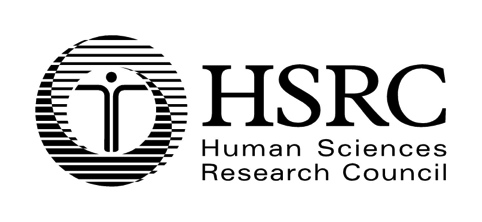 RESEARCH ETHICS COMMITTEE APPLICATION FORMHuman Sciences Research Council (HSRC), South AfricaApplication to the HSRC Research Ethics Committee for ethics review of new/revised research projectsRESEARCH ETHICS COMMITTEE APPLICATION FORMHuman Sciences Research Council (HSRC), South AfricaApplication to the HSRC Research Ethics Committee for ethics review of new/revised research projectsCLEARANCE NUMBER [for office use only]CLEARANCE NUMBER [for office use only]SECTION A:SECTION A:SECTION A:SECTION A:SECTION A:SECTION A:SECTION A:SECTION A:SECTION A:SECTION A:SECTION A:SECTION A:SECTION A:SECTION A:SECTION A:SECTION A:SECTION A:SECTION A:SECTION A:SECTION A:SECTION A:SECTION A:SECTION A:SECTION A:SECTION A:SECTION A:SECTION A:SECTION A:SECTION A:SECTION A:SECTION A:SECTION A:SECTION A:SECTION A:APPLICANT/PRINCIPAL INVESTIGATOR:APPLICANT/PRINCIPAL INVESTIGATOR:APPLICANT/PRINCIPAL INVESTIGATOR:APPLICANT/PRINCIPAL INVESTIGATOR:APPLICANT/PRINCIPAL INVESTIGATOR:APPLICANT/PRINCIPAL INVESTIGATOR:APPLICANT/PRINCIPAL INVESTIGATOR:APPLICANT/PRINCIPAL INVESTIGATOR:APPLICANT/PRINCIPAL INVESTIGATOR:APPLICANT/PRINCIPAL INVESTIGATOR:APPLICANT/PRINCIPAL INVESTIGATOR:APPLICANT/PRINCIPAL INVESTIGATOR:APPLICANT/PRINCIPAL INVESTIGATOR:APPLICANT/PRINCIPAL INVESTIGATOR:APPLICANT/PRINCIPAL INVESTIGATOR:APPLICANT/PRINCIPAL INVESTIGATOR:APPLICANT/PRINCIPAL INVESTIGATOR:APPLICANT/PRINCIPAL INVESTIGATOR:APPLICANT/PRINCIPAL INVESTIGATOR:APPLICANT/PRINCIPAL INVESTIGATOR:APPLICANT/PRINCIPAL INVESTIGATOR:APPLICANT/PRINCIPAL INVESTIGATOR:APPLICANT/PRINCIPAL INVESTIGATOR:APPLICANT/PRINCIPAL INVESTIGATOR:APPLICANT/PRINCIPAL INVESTIGATOR:APPLICANT/PRINCIPAL INVESTIGATOR:APPLICANT/PRINCIPAL INVESTIGATOR:APPLICANT/PRINCIPAL INVESTIGATOR:APPLICANT/PRINCIPAL INVESTIGATOR:APPLICANT/PRINCIPAL INVESTIGATOR:APPLICANT/PRINCIPAL INVESTIGATOR:APPLICANT/PRINCIPAL INVESTIGATOR:APPLICANT/PRINCIPAL INVESTIGATOR:APPLICANT/PRINCIPAL INVESTIGATOR:Title:  / Mr/ Ms/ Ms/ Ms/ Mrs/ Mrs/ Dr/ Dr/ Prof/ Prof/ Prof/ Rev/ Rev/ Rev/ Mx/ Mx/ MxName:Designation or position in HSRC:Designation or position in HSRC:Designation or position in HSRC:Designation or position in HSRC:Designation or position in HSRC:Designation or position in HSRC:Designation or position in HSRC:Designation or position in HSRC:Designation or position in HSRC:Designation or position in HSRC:Designation or position in HSRC:Designation or position in HSRC:Designation if not in HSRC:Designation if not in HSRC:Designation if not in HSRC:Designation if not in HSRC:Designation if not in HSRC:Designation if not in HSRC:Designation if not in HSRC:Designation if not in HSRC:Designation if not in HSRC:Designation if not in HSRC:Designation if not in HSRC:Designation if not in HSRC:Affiliation: (Institution/Research programme/Unit/Centre)Affiliation: (Institution/Research programme/Unit/Centre)Affiliation: (Institution/Research programme/Unit/Centre)Affiliation: (Institution/Research programme/Unit/Centre)Affiliation: (Institution/Research programme/Unit/Centre)Affiliation: (Institution/Research programme/Unit/Centre)Affiliation: (Institution/Research programme/Unit/Centre)Affiliation: (Institution/Research programme/Unit/Centre)Affiliation: (Institution/Research programme/Unit/Centre)Affiliation: (Institution/Research programme/Unit/Centre)Affiliation: (Institution/Research programme/Unit/Centre)Affiliation: (Institution/Research programme/Unit/Centre)Affiliation: (Institution/Research programme/Unit/Centre)Affiliation: (Institution/Research programme/Unit/Centre)Affiliation: (Institution/Research programme/Unit/Centre)Affiliation: (Institution/Research programme/Unit/Centre)Affiliation: (Institution/Research programme/Unit/Centre)Affiliation: (Institution/Research programme/Unit/Centre)Postal address:Postal address:Postal address:Postal address:Contact phone numbers: Office:Contact phone numbers: Office:Contact phone numbers: Office:Contact phone numbers: Office:Contact phone numbers: Office:Contact phone numbers: Office:Contact phone numbers: Office:Contact phone numbers: Office:Contact phone numbers: Office:Contact phone numbers: Office:Contact phone numbers: Office:Contact phone numbers: Office:Mobile number:Mobile number:Mobile number:Mobile number:Mobile number:Mobile number:Fax number:Fax number:Fax number:Fax number:Fax number:Fax number:Email address:Email address:Email address:Email address:Email address:Email address:CO-PRINCIPAL INVESTIGATOR/S : (NB! For international applicants, CO-PI must be based in South Africa)CO-PRINCIPAL INVESTIGATOR/S : (NB! For international applicants, CO-PI must be based in South Africa)CO-PRINCIPAL INVESTIGATOR/S : (NB! For international applicants, CO-PI must be based in South Africa)CO-PRINCIPAL INVESTIGATOR/S : (NB! For international applicants, CO-PI must be based in South Africa)CO-PRINCIPAL INVESTIGATOR/S : (NB! For international applicants, CO-PI must be based in South Africa)CO-PRINCIPAL INVESTIGATOR/S : (NB! For international applicants, CO-PI must be based in South Africa)CO-PRINCIPAL INVESTIGATOR/S : (NB! For international applicants, CO-PI must be based in South Africa)CO-PRINCIPAL INVESTIGATOR/S : (NB! For international applicants, CO-PI must be based in South Africa)CO-PRINCIPAL INVESTIGATOR/S : (NB! For international applicants, CO-PI must be based in South Africa)CO-PRINCIPAL INVESTIGATOR/S : (NB! For international applicants, CO-PI must be based in South Africa)CO-PRINCIPAL INVESTIGATOR/S : (NB! For international applicants, CO-PI must be based in South Africa)CO-PRINCIPAL INVESTIGATOR/S : (NB! For international applicants, CO-PI must be based in South Africa)CO-PRINCIPAL INVESTIGATOR/S : (NB! For international applicants, CO-PI must be based in South Africa)CO-PRINCIPAL INVESTIGATOR/S : (NB! For international applicants, CO-PI must be based in South Africa)CO-PRINCIPAL INVESTIGATOR/S : (NB! For international applicants, CO-PI must be based in South Africa)CO-PRINCIPAL INVESTIGATOR/S : (NB! For international applicants, CO-PI must be based in South Africa)CO-PRINCIPAL INVESTIGATOR/S : (NB! For international applicants, CO-PI must be based in South Africa)CO-PRINCIPAL INVESTIGATOR/S : (NB! For international applicants, CO-PI must be based in South Africa)CO-PRINCIPAL INVESTIGATOR/S : (NB! For international applicants, CO-PI must be based in South Africa)CO-PRINCIPAL INVESTIGATOR/S : (NB! For international applicants, CO-PI must be based in South Africa)CO-PRINCIPAL INVESTIGATOR/S : (NB! For international applicants, CO-PI must be based in South Africa)CO-PRINCIPAL INVESTIGATOR/S : (NB! For international applicants, CO-PI must be based in South Africa)CO-PRINCIPAL INVESTIGATOR/S : (NB! For international applicants, CO-PI must be based in South Africa)CO-PRINCIPAL INVESTIGATOR/S : (NB! For international applicants, CO-PI must be based in South Africa)CO-PRINCIPAL INVESTIGATOR/S : (NB! For international applicants, CO-PI must be based in South Africa)CO-PRINCIPAL INVESTIGATOR/S : (NB! For international applicants, CO-PI must be based in South Africa)CO-PRINCIPAL INVESTIGATOR/S : (NB! For international applicants, CO-PI must be based in South Africa)CO-PRINCIPAL INVESTIGATOR/S : (NB! For international applicants, CO-PI must be based in South Africa)CO-PRINCIPAL INVESTIGATOR/S : (NB! For international applicants, CO-PI must be based in South Africa)CO-PRINCIPAL INVESTIGATOR/S : (NB! For international applicants, CO-PI must be based in South Africa)CO-PRINCIPAL INVESTIGATOR/S : (NB! For international applicants, CO-PI must be based in South Africa)CO-PRINCIPAL INVESTIGATOR/S : (NB! For international applicants, CO-PI must be based in South Africa)CO-PRINCIPAL INVESTIGATOR/S : (NB! For international applicants, CO-PI must be based in South Africa)CO-PRINCIPAL INVESTIGATOR/S : (NB! For international applicants, CO-PI must be based in South Africa)Title:  / Mr/ Ms/ Ms/ Ms/ Mrs/ Mrs/ Dr/ Dr/ Prof/ Prof/ Prof/ Rev/ Rev/ Rev/ Mx/ Mx/ MxName:Designation:Designation:Designation:Designation:Designation:Designation:Designation:Designation:Designation:Designation:Designation:Designation:Affiliation: (Institution/Research programme/Unit/Centre)Affiliation: (Institution/Research programme/Unit/Centre)Affiliation: (Institution/Research programme/Unit/Centre)Affiliation: (Institution/Research programme/Unit/Centre)Affiliation: (Institution/Research programme/Unit/Centre)Affiliation: (Institution/Research programme/Unit/Centre)Affiliation: (Institution/Research programme/Unit/Centre)Affiliation: (Institution/Research programme/Unit/Centre)Affiliation: (Institution/Research programme/Unit/Centre)Affiliation: (Institution/Research programme/Unit/Centre)Affiliation: (Institution/Research programme/Unit/Centre)Affiliation: (Institution/Research programme/Unit/Centre)Affiliation: (Institution/Research programme/Unit/Centre)Affiliation: (Institution/Research programme/Unit/Centre)Affiliation: (Institution/Research programme/Unit/Centre)Affiliation: (Institution/Research programme/Unit/Centre)Affiliation: (Institution/Research programme/Unit/Centre)Affiliation: (Institution/Research programme/Unit/Centre)Postal address:Postal address:Postal address:Postal address:Contact phone numbers: Office:Contact phone numbers: Office:Contact phone numbers: Office:Contact phone numbers: Office:Contact phone numbers: Office:Contact phone numbers: Office:Contact phone numbers: Office:Contact phone numbers: Office:Contact phone numbers: Office:Contact phone numbers: Office:Contact phone numbers: Office:Contact phone numbers: Office:Mobile number:Mobile number:Mobile number:Mobile number:Mobile number:Mobile number:Fax number:Fax number:Fax number:Fax number:Fax number:Fax number:Email address:Email address:Email address:Email address:Email address:Email address:Full title of research project: (Please DO NOT use abbreviations or acronyms)Full title of research project: (Please DO NOT use abbreviations or acronyms)Full title of research project: (Please DO NOT use abbreviations or acronyms)Full title of research project: (Please DO NOT use abbreviations or acronyms)Full title of research project: (Please DO NOT use abbreviations or acronyms)Full title of research project: (Please DO NOT use abbreviations or acronyms)Full title of research project: (Please DO NOT use abbreviations or acronyms)Full title of research project: (Please DO NOT use abbreviations or acronyms)Full title of research project: (Please DO NOT use abbreviations or acronyms)Full title of research project: (Please DO NOT use abbreviations or acronyms)Full title of research project: (Please DO NOT use abbreviations or acronyms)Full title of research project: (Please DO NOT use abbreviations or acronyms)Full title of research project: (Please DO NOT use abbreviations or acronyms)Full title of research project: (Please DO NOT use abbreviations or acronyms)Full title of research project: (Please DO NOT use abbreviations or acronyms)Full title of research project: (Please DO NOT use abbreviations or acronyms)Full title of research project: (Please DO NOT use abbreviations or acronyms)Full title of research project: (Please DO NOT use abbreviations or acronyms)Full title of research project: (Please DO NOT use abbreviations or acronyms)Full title of research project: (Please DO NOT use abbreviations or acronyms)Full title of research project: (Please DO NOT use abbreviations or acronyms)Full title of research project: (Please DO NOT use abbreviations or acronyms)Full title of research project: (Please DO NOT use abbreviations or acronyms)Full title of research project: (Please DO NOT use abbreviations or acronyms)Full title of research project: (Please DO NOT use abbreviations or acronyms)Full title of research project: (Please DO NOT use abbreviations or acronyms)Full title of research project: (Please DO NOT use abbreviations or acronyms)Full title of research project: (Please DO NOT use abbreviations or acronyms)Full title of research project: (Please DO NOT use abbreviations or acronyms)Full title of research project: (Please DO NOT use abbreviations or acronyms)Full title of research project: (Please DO NOT use abbreviations or acronyms)Full title of research project: (Please DO NOT use abbreviations or acronyms)Full title of research project: (Please DO NOT use abbreviations or acronyms)Full title of research project: (Please DO NOT use abbreviations or acronyms)Please furnish name of HSRC research programme/unit/centre or name of institution and particular department/ section/centre/unit.Please furnish name of HSRC research programme/unit/centre or name of institution and particular department/ section/centre/unit.Please furnish name of HSRC research programme/unit/centre or name of institution and particular department/ section/centre/unit.Please furnish name of HSRC research programme/unit/centre or name of institution and particular department/ section/centre/unit.Please furnish name of HSRC research programme/unit/centre or name of institution and particular department/ section/centre/unit.Please furnish name of HSRC research programme/unit/centre or name of institution and particular department/ section/centre/unit.Please furnish name of HSRC research programme/unit/centre or name of institution and particular department/ section/centre/unit.Please furnish name of HSRC research programme/unit/centre or name of institution and particular department/ section/centre/unit.Please furnish name of HSRC research programme/unit/centre or name of institution and particular department/ section/centre/unit.Please furnish name of HSRC research programme/unit/centre or name of institution and particular department/ section/centre/unit.Please furnish name of HSRC research programme/unit/centre or name of institution and particular department/ section/centre/unit.Please furnish name of HSRC research programme/unit/centre or name of institution and particular department/ section/centre/unit.Please furnish name of HSRC research programme/unit/centre or name of institution and particular department/ section/centre/unit.Please furnish name of HSRC research programme/unit/centre or name of institution and particular department/ section/centre/unit.Please furnish name of HSRC research programme/unit/centre or name of institution and particular department/ section/centre/unit.Please furnish name of HSRC research programme/unit/centre or name of institution and particular department/ section/centre/unit.Please furnish name of HSRC research programme/unit/centre or name of institution and particular department/ section/centre/unit.Please furnish name of HSRC research programme/unit/centre or name of institution and particular department/ section/centre/unit.Please furnish name of HSRC research programme/unit/centre or name of institution and particular department/ section/centre/unit.Please furnish name of HSRC research programme/unit/centre or name of institution and particular department/ section/centre/unit.Please furnish name of HSRC research programme/unit/centre or name of institution and particular department/ section/centre/unit.Please furnish name of HSRC research programme/unit/centre or name of institution and particular department/ section/centre/unit.Please furnish name of HSRC research programme/unit/centre or name of institution and particular department/ section/centre/unit.Please furnish name of HSRC research programme/unit/centre or name of institution and particular department/ section/centre/unit.Please furnish name of HSRC research programme/unit/centre or name of institution and particular department/ section/centre/unit.Please furnish name of HSRC research programme/unit/centre or name of institution and particular department/ section/centre/unit.Please furnish name of HSRC research programme/unit/centre or name of institution and particular department/ section/centre/unit.Please furnish name of HSRC research programme/unit/centre or name of institution and particular department/ section/centre/unit.Please furnish name of HSRC research programme/unit/centre or name of institution and particular department/ section/centre/unit.Please furnish name of HSRC research programme/unit/centre or name of institution and particular department/ section/centre/unit.Please furnish name of HSRC research programme/unit/centre or name of institution and particular department/ section/centre/unit.Please furnish name of HSRC research programme/unit/centre or name of institution and particular department/ section/centre/unit.Please furnish name of HSRC research programme/unit/centre or name of institution and particular department/ section/centre/unit.Please furnish name of HSRC research programme/unit/centre or name of institution and particular department/ section/centre/unit.Where will the research be carried out? (i.e. name the locations and sites)Where will the research be carried out? (i.e. name the locations and sites)Where will the research be carried out? (i.e. name the locations and sites)Where will the research be carried out? (i.e. name the locations and sites)Where will the research be carried out? (i.e. name the locations and sites)Where will the research be carried out? (i.e. name the locations and sites)Where will the research be carried out? (i.e. name the locations and sites)Where will the research be carried out? (i.e. name the locations and sites)Where will the research be carried out? (i.e. name the locations and sites)Where will the research be carried out? (i.e. name the locations and sites)Where will the research be carried out? (i.e. name the locations and sites)Where will the research be carried out? (i.e. name the locations and sites)Where will the research be carried out? (i.e. name the locations and sites)Where will the research be carried out? (i.e. name the locations and sites)Where will the research be carried out? (i.e. name the locations and sites)Where will the research be carried out? (i.e. name the locations and sites)Where will the research be carried out? (i.e. name the locations and sites)Where will the research be carried out? (i.e. name the locations and sites)Where will the research be carried out? (i.e. name the locations and sites)Where will the research be carried out? (i.e. name the locations and sites)Where will the research be carried out? (i.e. name the locations and sites)Where will the research be carried out? (i.e. name the locations and sites)Where will the research be carried out? (i.e. name the locations and sites)Where will the research be carried out? (i.e. name the locations and sites)Where will the research be carried out? (i.e. name the locations and sites)Where will the research be carried out? (i.e. name the locations and sites)Where will the research be carried out? (i.e. name the locations and sites)Where will the research be carried out? (i.e. name the locations and sites)Where will the research be carried out? (i.e. name the locations and sites)Where will the research be carried out? (i.e. name the locations and sites)Where will the research be carried out? (i.e. name the locations and sites)Where will the research be carried out? (i.e. name the locations and sites)Where will the research be carried out? (i.e. name the locations and sites)Where will the research be carried out? (i.e. name the locations and sites)FUNDING OF THE RESEARCH:FUNDING OF THE RESEARCH:FUNDING OF THE RESEARCH:FUNDING OF THE RESEARCH:FUNDING OF THE RESEARCH:FUNDING OF THE RESEARCH:FUNDING OF THE RESEARCH:FUNDING OF THE RESEARCH:FUNDING OF THE RESEARCH:FUNDING OF THE RESEARCH:FUNDING OF THE RESEARCH:FUNDING OF THE RESEARCH:FUNDING OF THE RESEARCH:FUNDING OF THE RESEARCH:FUNDING OF THE RESEARCH:FUNDING OF THE RESEARCH:FUNDING OF THE RESEARCH:FUNDING OF THE RESEARCH:FUNDING OF THE RESEARCH:FUNDING OF THE RESEARCH:FUNDING OF THE RESEARCH:FUNDING OF THE RESEARCH:FUNDING OF THE RESEARCH:FUNDING OF THE RESEARCH:FUNDING OF THE RESEARCH:FUNDING OF THE RESEARCH:FUNDING OF THE RESEARCH:FUNDING OF THE RESEARCH:FUNDING OF THE RESEARCH:FUNDING OF THE RESEARCH:FUNDING OF THE RESEARCH:FUNDING OF THE RESEARCH:FUNDING OF THE RESEARCH:FUNDING OF THE RESEARCH:Nature of funding:Nature of funding:Nature of funding:Nature of funding:Nature of funding:Nature of funding:Nature of funding:Nature of funding:Nature of funding:Nature of funding:Nature of funding:Nature of funding:Nature of funding:Nature of funding:Nature of funding:Nature of funding:Nature of funding:Nature of funding:Nature of funding:Nature of funding:Nature of funding:Nature of funding:Nature of funding:Nature of funding:Nature of funding:Nature of funding:Nature of funding:Nature of funding:Nature of funding:Nature of funding:Nature of funding:Nature of funding:Nature of funding:Nature of funding:ContractContractGrantGrantGrantSelfSelfOtherOtherOtherOtherOther(If other, please EXPLAIN below.)(If other, please EXPLAIN below.)(If other, please EXPLAIN below.)(If other, please EXPLAIN below.)(If other, please EXPLAIN below.)Name of funder:Name of funder:Name of funder:Name of funder:Name of funder:Name of funder:Value of contract in ZAR:Value of contract in ZAR:Value of contract in ZAR:Value of contract in ZAR:Value of contract in ZAR:Value of contract in ZAR:Value of contract in ZAR:Value of contract in ZAR:Value of contract in ZAR:Date of contract signature:Date of contract signature:Date of contract signature:Date of contract signature:Date of contract signature:Date of contract signature:Date of contract signature:Date of contract signature:Date of contract signature:PURPOSE OF THE RESEARCH:PURPOSE OF THE RESEARCH:PURPOSE OF THE RESEARCH:PURPOSE OF THE RESEARCH:PURPOSE OF THE RESEARCH:PURPOSE OF THE RESEARCH:PURPOSE OF THE RESEARCH:PURPOSE OF THE RESEARCH:PURPOSE OF THE RESEARCH:PURPOSE OF THE RESEARCH:PURPOSE OF THE RESEARCH:PURPOSE OF THE RESEARCH:PURPOSE OF THE RESEARCH:PURPOSE OF THE RESEARCH:PURPOSE OF THE RESEARCH:PURPOSE OF THE RESEARCH:PURPOSE OF THE RESEARCH:PURPOSE OF THE RESEARCH:PURPOSE OF THE RESEARCH:PURPOSE OF THE RESEARCH:PURPOSE OF THE RESEARCH:PURPOSE OF THE RESEARCH:PURPOSE OF THE RESEARCH:PURPOSE OF THE RESEARCH:PURPOSE OF THE RESEARCH:PURPOSE OF THE RESEARCH:PURPOSE OF THE RESEARCH:PURPOSE OF THE RESEARCH:PURPOSE OF THE RESEARCH:PURPOSE OF THE RESEARCH:PURPOSE OF THE RESEARCH:PURPOSE OF THE RESEARCH:PURPOSE OF THE RESEARCH:PURPOSE OF THE RESEARCH:Not for degree purposes: Degree/diploma (Please STATE which.)Not for degree purposes: Degree/diploma (Please STATE which.)Not for degree purposes: Degree/diploma (Please STATE which.)Not for degree purposes: Degree/diploma (Please STATE which.)Not for degree purposes: Degree/diploma (Please STATE which.)Not for degree purposes: Degree/diploma (Please STATE which.)Not for degree purposes: Degree/diploma (Please STATE which.)Not for degree purposes: Degree/diploma (Please STATE which.)Not for degree purposes: Degree/diploma (Please STATE which.)Not for degree purposes: Degree/diploma (Please STATE which.)Not for degree purposes: Degree/diploma (Please STATE which.)Not for degree purposes: Degree/diploma (Please STATE which.)Not for degree purposes: Degree/diploma (Please STATE which.)Not for degree purposes: Degree/diploma (Please STATE which.)Not for degree purposes: Degree/diploma (Please STATE which.)Not for degree purposes: Degree/diploma (Please STATE which.)Not for degree purposes: Degree/diploma (Please STATE which.)Not for degree purposes: Degree/diploma (Please STATE which.)Not for degree purposes: Degree/diploma (Please STATE which.)If for degree/diploma, name the Institution:If for degree/diploma, name the Institution:If for degree/diploma, name the Institution:AIMS AND OBJECTIVES OF THE RESEARCH (All the following sections must be completed.)AIMS AND OBJECTIVES OF THE RESEARCH (All the following sections must be completed.)AIMS AND OBJECTIVES OF THE RESEARCH (All the following sections must be completed.)AIMS AND OBJECTIVES OF THE RESEARCH (All the following sections must be completed.)AIMS AND OBJECTIVES OF THE RESEARCH (All the following sections must be completed.)AIMS AND OBJECTIVES OF THE RESEARCH (All the following sections must be completed.)AIMS AND OBJECTIVES OF THE RESEARCH (All the following sections must be completed.)AIMS AND OBJECTIVES OF THE RESEARCH (All the following sections must be completed.)AIMS AND OBJECTIVES OF THE RESEARCH (All the following sections must be completed.)AIMS AND OBJECTIVES OF THE RESEARCH (All the following sections must be completed.)AIMS AND OBJECTIVES OF THE RESEARCH (All the following sections must be completed.)AIMS AND OBJECTIVES OF THE RESEARCH (All the following sections must be completed.)AIMS AND OBJECTIVES OF THE RESEARCH (All the following sections must be completed.)AIMS AND OBJECTIVES OF THE RESEARCH (All the following sections must be completed.)AIMS AND OBJECTIVES OF THE RESEARCH (All the following sections must be completed.)AIMS AND OBJECTIVES OF THE RESEARCH (All the following sections must be completed.)AIMS AND OBJECTIVES OF THE RESEARCH (All the following sections must be completed.)AIMS AND OBJECTIVES OF THE RESEARCH (All the following sections must be completed.)AIMS AND OBJECTIVES OF THE RESEARCH (All the following sections must be completed.)AIMS AND OBJECTIVES OF THE RESEARCH (All the following sections must be completed.)AIMS AND OBJECTIVES OF THE RESEARCH (All the following sections must be completed.)AIMS AND OBJECTIVES OF THE RESEARCH (All the following sections must be completed.)AIMS AND OBJECTIVES OF THE RESEARCH (All the following sections must be completed.)AIMS AND OBJECTIVES OF THE RESEARCH (All the following sections must be completed.)AIMS AND OBJECTIVES OF THE RESEARCH (All the following sections must be completed.)AIMS AND OBJECTIVES OF THE RESEARCH (All the following sections must be completed.)AIMS AND OBJECTIVES OF THE RESEARCH (All the following sections must be completed.)AIMS AND OBJECTIVES OF THE RESEARCH (All the following sections must be completed.)AIMS AND OBJECTIVES OF THE RESEARCH (All the following sections must be completed.)AIMS AND OBJECTIVES OF THE RESEARCH (All the following sections must be completed.)AIMS AND OBJECTIVES OF THE RESEARCH (All the following sections must be completed.)AIMS AND OBJECTIVES OF THE RESEARCH (All the following sections must be completed.)AIMS AND OBJECTIVES OF THE RESEARCH (All the following sections must be completed.)AIMS AND OBJECTIVES OF THE RESEARCH (All the following sections must be completed.)Please explain briefly, in lay terms, the rationale for the research, its primary aims & objectives, the selected methodology, sample size and nature of data analysis (Max 800 words).Please explain briefly, in lay terms, the rationale for the research, its primary aims & objectives, the selected methodology, sample size and nature of data analysis (Max 800 words).Please explain briefly, in lay terms, the rationale for the research, its primary aims & objectives, the selected methodology, sample size and nature of data analysis (Max 800 words).Please explain briefly, in lay terms, the rationale for the research, its primary aims & objectives, the selected methodology, sample size and nature of data analysis (Max 800 words).Please explain briefly, in lay terms, the rationale for the research, its primary aims & objectives, the selected methodology, sample size and nature of data analysis (Max 800 words).Please explain briefly, in lay terms, the rationale for the research, its primary aims & objectives, the selected methodology, sample size and nature of data analysis (Max 800 words).Please explain briefly, in lay terms, the rationale for the research, its primary aims & objectives, the selected methodology, sample size and nature of data analysis (Max 800 words).Please explain briefly, in lay terms, the rationale for the research, its primary aims & objectives, the selected methodology, sample size and nature of data analysis (Max 800 words).Please explain briefly, in lay terms, the rationale for the research, its primary aims & objectives, the selected methodology, sample size and nature of data analysis (Max 800 words).Please explain briefly, in lay terms, the rationale for the research, its primary aims & objectives, the selected methodology, sample size and nature of data analysis (Max 800 words).Please explain briefly, in lay terms, the rationale for the research, its primary aims & objectives, the selected methodology, sample size and nature of data analysis (Max 800 words).Please explain briefly, in lay terms, the rationale for the research, its primary aims & objectives, the selected methodology, sample size and nature of data analysis (Max 800 words).Please explain briefly, in lay terms, the rationale for the research, its primary aims & objectives, the selected methodology, sample size and nature of data analysis (Max 800 words).Please explain briefly, in lay terms, the rationale for the research, its primary aims & objectives, the selected methodology, sample size and nature of data analysis (Max 800 words).Please explain briefly, in lay terms, the rationale for the research, its primary aims & objectives, the selected methodology, sample size and nature of data analysis (Max 800 words).Please explain briefly, in lay terms, the rationale for the research, its primary aims & objectives, the selected methodology, sample size and nature of data analysis (Max 800 words).Please explain briefly, in lay terms, the rationale for the research, its primary aims & objectives, the selected methodology, sample size and nature of data analysis (Max 800 words).Please explain briefly, in lay terms, the rationale for the research, its primary aims & objectives, the selected methodology, sample size and nature of data analysis (Max 800 words).Please explain briefly, in lay terms, the rationale for the research, its primary aims & objectives, the selected methodology, sample size and nature of data analysis (Max 800 words).Please explain briefly, in lay terms, the rationale for the research, its primary aims & objectives, the selected methodology, sample size and nature of data analysis (Max 800 words).Please explain briefly, in lay terms, the rationale for the research, its primary aims & objectives, the selected methodology, sample size and nature of data analysis (Max 800 words).Please explain briefly, in lay terms, the rationale for the research, its primary aims & objectives, the selected methodology, sample size and nature of data analysis (Max 800 words).Please explain briefly, in lay terms, the rationale for the research, its primary aims & objectives, the selected methodology, sample size and nature of data analysis (Max 800 words).Please explain briefly, in lay terms, the rationale for the research, its primary aims & objectives, the selected methodology, sample size and nature of data analysis (Max 800 words).Please explain briefly, in lay terms, the rationale for the research, its primary aims & objectives, the selected methodology, sample size and nature of data analysis (Max 800 words).Please explain briefly, in lay terms, the rationale for the research, its primary aims & objectives, the selected methodology, sample size and nature of data analysis (Max 800 words).Please explain briefly, in lay terms, the rationale for the research, its primary aims & objectives, the selected methodology, sample size and nature of data analysis (Max 800 words).Please explain briefly, in lay terms, the rationale for the research, its primary aims & objectives, the selected methodology, sample size and nature of data analysis (Max 800 words).Please explain briefly, in lay terms, the rationale for the research, its primary aims & objectives, the selected methodology, sample size and nature of data analysis (Max 800 words).Please explain briefly, in lay terms, the rationale for the research, its primary aims & objectives, the selected methodology, sample size and nature of data analysis (Max 800 words).Please explain briefly, in lay terms, the rationale for the research, its primary aims & objectives, the selected methodology, sample size and nature of data analysis (Max 800 words).Please explain briefly, in lay terms, the rationale for the research, its primary aims & objectives, the selected methodology, sample size and nature of data analysis (Max 800 words).Please explain briefly, in lay terms, the rationale for the research, its primary aims & objectives, the selected methodology, sample size and nature of data analysis (Max 800 words).Please explain briefly, in lay terms, the rationale for the research, its primary aims & objectives, the selected methodology, sample size and nature of data analysis (Max 800 words).SECTION B:SECTION B:SECTION B:SECTION B:SECTION B:SECTION B:SECTION B:SECTION B:SECTION B:SECTION B:SECTION B:SECTION B:SECTION B:SECTION B:SECTION B:SECTION B:SECTION B:SECTION B:SECTION B:SECTION B:SECTION B:SECTION B:SECTION B:SECTION B:SECTION B:SECTION B:SECTION B:SECTION B:SECTION B:SECTION B:SECTION B:SECTION B:SECTION B:SECTION B:1. NATURE AND REQUIREMENTS OF THE RESEARCH1. NATURE AND REQUIREMENTS OF THE RESEARCH1. NATURE AND REQUIREMENTS OF THE RESEARCH1. NATURE AND REQUIREMENTS OF THE RESEARCH1. NATURE AND REQUIREMENTS OF THE RESEARCH1. NATURE AND REQUIREMENTS OF THE RESEARCH1. NATURE AND REQUIREMENTS OF THE RESEARCH1. NATURE AND REQUIREMENTS OF THE RESEARCH1. NATURE AND REQUIREMENTS OF THE RESEARCH1. NATURE AND REQUIREMENTS OF THE RESEARCH1. NATURE AND REQUIREMENTS OF THE RESEARCH1. NATURE AND REQUIREMENTS OF THE RESEARCH1. NATURE AND REQUIREMENTS OF THE RESEARCH1. NATURE AND REQUIREMENTS OF THE RESEARCH1. NATURE AND REQUIREMENTS OF THE RESEARCH1. NATURE AND REQUIREMENTS OF THE RESEARCH1. NATURE AND REQUIREMENTS OF THE RESEARCH1. NATURE AND REQUIREMENTS OF THE RESEARCH1. NATURE AND REQUIREMENTS OF THE RESEARCH1. NATURE AND REQUIREMENTS OF THE RESEARCH1. NATURE AND REQUIREMENTS OF THE RESEARCH1. NATURE AND REQUIREMENTS OF THE RESEARCH1. NATURE AND REQUIREMENTS OF THE RESEARCH1. NATURE AND REQUIREMENTS OF THE RESEARCH1. NATURE AND REQUIREMENTS OF THE RESEARCH1. NATURE AND REQUIREMENTS OF THE RESEARCH1. NATURE AND REQUIREMENTS OF THE RESEARCH1. NATURE AND REQUIREMENTS OF THE RESEARCH1. NATURE AND REQUIREMENTS OF THE RESEARCH1. NATURE AND REQUIREMENTS OF THE RESEARCH1. NATURE AND REQUIREMENTS OF THE RESEARCH1. NATURE AND REQUIREMENTS OF THE RESEARCH1. NATURE AND REQUIREMENTS OF THE RESEARCH1. NATURE AND REQUIREMENTS OF THE RESEARCHIs this an extension/further phase of a protocol previously approved by the HSRC Research Ethics Committee?Is this an extension/further phase of a protocol previously approved by the HSRC Research Ethics Committee?Is this an extension/further phase of a protocol previously approved by the HSRC Research Ethics Committee?Is this an extension/further phase of a protocol previously approved by the HSRC Research Ethics Committee?Is this an extension/further phase of a protocol previously approved by the HSRC Research Ethics Committee?Is this an extension/further phase of a protocol previously approved by the HSRC Research Ethics Committee?Is this an extension/further phase of a protocol previously approved by the HSRC Research Ethics Committee?Is this an extension/further phase of a protocol previously approved by the HSRC Research Ethics Committee?Is this an extension/further phase of a protocol previously approved by the HSRC Research Ethics Committee?Is this an extension/further phase of a protocol previously approved by the HSRC Research Ethics Committee?Is this an extension/further phase of a protocol previously approved by the HSRC Research Ethics Committee?Is this an extension/further phase of a protocol previously approved by the HSRC Research Ethics Committee?Is this an extension/further phase of a protocol previously approved by the HSRC Research Ethics Committee?Is this an extension/further phase of a protocol previously approved by the HSRC Research Ethics Committee?Is this an extension/further phase of a protocol previously approved by the HSRC Research Ethics Committee?Is this an extension/further phase of a protocol previously approved by the HSRC Research Ethics Committee?Is this an extension/further phase of a protocol previously approved by the HSRC Research Ethics Committee?YesYesYesYesYesNoNoNo(If YES, please PROVIDE approval number and date):(If YES, please PROVIDE approval number and date):(If YES, please PROVIDE approval number and date):(If YES, please PROVIDE approval number and date):(If YES, please PROVIDE approval number and date):(If YES, please PROVIDE approval number and date):(If YES, please PROVIDE approval number and date):(If YES, please PROVIDE approval number and date):(If YES, please PROVIDE approval number and date):(If YES, please PROVIDE approval number and date):(If YES, please PROVIDE approval number and date):(If YES, please PROVIDE approval number and date):(If YES, please PROVIDE approval number and date):(If YES, please PROVIDE approval number and date):(If YES, please PROVIDE approval number and date):(If YES, please PROVIDE approval number and date):(If YES, please PROVIDE approval number and date):(If YES, please PROVIDE approval number and date):(If YES, please PROVIDE approval number and date):(If YES, please PROVIDE approval number and date):(If YES, please PROVIDE approval number and date):(If YES, please PROVIDE approval number and date):(If YES, please PROVIDE approval number and date):(If YES, please PROVIDE approval number and date):(If YES, please PROVIDE approval number and date):(If YES, please PROVIDE approval number and date):(If YES, please PROVIDE approval number and date):(If YES, please PROVIDE approval number and date):(If YES, please PROVIDE approval number and date):(If YES, please PROVIDE approval number and date):(If YES, please PROVIDE approval number and date):(If YES, please PROVIDE approval number and date):(If YES, please PROVIDE approval number and date):(If YES, please PROVIDE approval number and date):Note: The overarching ethics guidance for the HSRC REC is the Department of Health (2015) Ethics in Health Research: Principles, Processes & Structures 2nd edition. See http://www.nhrec.org.za/index.php/grids-preview?download=10:doh-2015-ethics Note: The overarching ethics guidance for the HSRC REC is the Department of Health (2015) Ethics in Health Research: Principles, Processes & Structures 2nd edition. See http://www.nhrec.org.za/index.php/grids-preview?download=10:doh-2015-ethics Note: The overarching ethics guidance for the HSRC REC is the Department of Health (2015) Ethics in Health Research: Principles, Processes & Structures 2nd edition. See http://www.nhrec.org.za/index.php/grids-preview?download=10:doh-2015-ethics Note: The overarching ethics guidance for the HSRC REC is the Department of Health (2015) Ethics in Health Research: Principles, Processes & Structures 2nd edition. See http://www.nhrec.org.za/index.php/grids-preview?download=10:doh-2015-ethics Note: The overarching ethics guidance for the HSRC REC is the Department of Health (2015) Ethics in Health Research: Principles, Processes & Structures 2nd edition. See http://www.nhrec.org.za/index.php/grids-preview?download=10:doh-2015-ethics Note: The overarching ethics guidance for the HSRC REC is the Department of Health (2015) Ethics in Health Research: Principles, Processes & Structures 2nd edition. See http://www.nhrec.org.za/index.php/grids-preview?download=10:doh-2015-ethics Note: The overarching ethics guidance for the HSRC REC is the Department of Health (2015) Ethics in Health Research: Principles, Processes & Structures 2nd edition. See http://www.nhrec.org.za/index.php/grids-preview?download=10:doh-2015-ethics Note: The overarching ethics guidance for the HSRC REC is the Department of Health (2015) Ethics in Health Research: Principles, Processes & Structures 2nd edition. See http://www.nhrec.org.za/index.php/grids-preview?download=10:doh-2015-ethics Note: The overarching ethics guidance for the HSRC REC is the Department of Health (2015) Ethics in Health Research: Principles, Processes & Structures 2nd edition. See http://www.nhrec.org.za/index.php/grids-preview?download=10:doh-2015-ethics Note: The overarching ethics guidance for the HSRC REC is the Department of Health (2015) Ethics in Health Research: Principles, Processes & Structures 2nd edition. See http://www.nhrec.org.za/index.php/grids-preview?download=10:doh-2015-ethics Note: The overarching ethics guidance for the HSRC REC is the Department of Health (2015) Ethics in Health Research: Principles, Processes & Structures 2nd edition. See http://www.nhrec.org.za/index.php/grids-preview?download=10:doh-2015-ethics Note: The overarching ethics guidance for the HSRC REC is the Department of Health (2015) Ethics in Health Research: Principles, Processes & Structures 2nd edition. See http://www.nhrec.org.za/index.php/grids-preview?download=10:doh-2015-ethics Note: The overarching ethics guidance for the HSRC REC is the Department of Health (2015) Ethics in Health Research: Principles, Processes & Structures 2nd edition. See http://www.nhrec.org.za/index.php/grids-preview?download=10:doh-2015-ethics Note: The overarching ethics guidance for the HSRC REC is the Department of Health (2015) Ethics in Health Research: Principles, Processes & Structures 2nd edition. See http://www.nhrec.org.za/index.php/grids-preview?download=10:doh-2015-ethics Note: The overarching ethics guidance for the HSRC REC is the Department of Health (2015) Ethics in Health Research: Principles, Processes & Structures 2nd edition. See http://www.nhrec.org.za/index.php/grids-preview?download=10:doh-2015-ethics Note: The overarching ethics guidance for the HSRC REC is the Department of Health (2015) Ethics in Health Research: Principles, Processes & Structures 2nd edition. See http://www.nhrec.org.za/index.php/grids-preview?download=10:doh-2015-ethics Note: The overarching ethics guidance for the HSRC REC is the Department of Health (2015) Ethics in Health Research: Principles, Processes & Structures 2nd edition. See http://www.nhrec.org.za/index.php/grids-preview?download=10:doh-2015-ethics Note: The overarching ethics guidance for the HSRC REC is the Department of Health (2015) Ethics in Health Research: Principles, Processes & Structures 2nd edition. See http://www.nhrec.org.za/index.php/grids-preview?download=10:doh-2015-ethics Note: The overarching ethics guidance for the HSRC REC is the Department of Health (2015) Ethics in Health Research: Principles, Processes & Structures 2nd edition. See http://www.nhrec.org.za/index.php/grids-preview?download=10:doh-2015-ethics Note: The overarching ethics guidance for the HSRC REC is the Department of Health (2015) Ethics in Health Research: Principles, Processes & Structures 2nd edition. See http://www.nhrec.org.za/index.php/grids-preview?download=10:doh-2015-ethics Note: The overarching ethics guidance for the HSRC REC is the Department of Health (2015) Ethics in Health Research: Principles, Processes & Structures 2nd edition. See http://www.nhrec.org.za/index.php/grids-preview?download=10:doh-2015-ethics Note: The overarching ethics guidance for the HSRC REC is the Department of Health (2015) Ethics in Health Research: Principles, Processes & Structures 2nd edition. See http://www.nhrec.org.za/index.php/grids-preview?download=10:doh-2015-ethics Note: The overarching ethics guidance for the HSRC REC is the Department of Health (2015) Ethics in Health Research: Principles, Processes & Structures 2nd edition. See http://www.nhrec.org.za/index.php/grids-preview?download=10:doh-2015-ethics Note: The overarching ethics guidance for the HSRC REC is the Department of Health (2015) Ethics in Health Research: Principles, Processes & Structures 2nd edition. See http://www.nhrec.org.za/index.php/grids-preview?download=10:doh-2015-ethics Note: The overarching ethics guidance for the HSRC REC is the Department of Health (2015) Ethics in Health Research: Principles, Processes & Structures 2nd edition. See http://www.nhrec.org.za/index.php/grids-preview?download=10:doh-2015-ethics Note: The overarching ethics guidance for the HSRC REC is the Department of Health (2015) Ethics in Health Research: Principles, Processes & Structures 2nd edition. See http://www.nhrec.org.za/index.php/grids-preview?download=10:doh-2015-ethics Note: The overarching ethics guidance for the HSRC REC is the Department of Health (2015) Ethics in Health Research: Principles, Processes & Structures 2nd edition. See http://www.nhrec.org.za/index.php/grids-preview?download=10:doh-2015-ethics Note: The overarching ethics guidance for the HSRC REC is the Department of Health (2015) Ethics in Health Research: Principles, Processes & Structures 2nd edition. See http://www.nhrec.org.za/index.php/grids-preview?download=10:doh-2015-ethics Note: The overarching ethics guidance for the HSRC REC is the Department of Health (2015) Ethics in Health Research: Principles, Processes & Structures 2nd edition. See http://www.nhrec.org.za/index.php/grids-preview?download=10:doh-2015-ethics Note: The overarching ethics guidance for the HSRC REC is the Department of Health (2015) Ethics in Health Research: Principles, Processes & Structures 2nd edition. See http://www.nhrec.org.za/index.php/grids-preview?download=10:doh-2015-ethics Note: The overarching ethics guidance for the HSRC REC is the Department of Health (2015) Ethics in Health Research: Principles, Processes & Structures 2nd edition. See http://www.nhrec.org.za/index.php/grids-preview?download=10:doh-2015-ethics Note: The overarching ethics guidance for the HSRC REC is the Department of Health (2015) Ethics in Health Research: Principles, Processes & Structures 2nd edition. See http://www.nhrec.org.za/index.php/grids-preview?download=10:doh-2015-ethics 1.1	How should this research be characterised? (Please TICK ALL appropriate boxes.)1.1	How should this research be characterised? (Please TICK ALL appropriate boxes.)1.1	How should this research be characterised? (Please TICK ALL appropriate boxes.)1.1	How should this research be characterised? (Please TICK ALL appropriate boxes.)1.1	How should this research be characterised? (Please TICK ALL appropriate boxes.)1.1	How should this research be characterised? (Please TICK ALL appropriate boxes.)1.1	How should this research be characterised? (Please TICK ALL appropriate boxes.)1.1	How should this research be characterised? (Please TICK ALL appropriate boxes.)1.1	How should this research be characterised? (Please TICK ALL appropriate boxes.)1.1	How should this research be characterised? (Please TICK ALL appropriate boxes.)1.1	How should this research be characterised? (Please TICK ALL appropriate boxes.)1.1	How should this research be characterised? (Please TICK ALL appropriate boxes.)1.1	How should this research be characterised? (Please TICK ALL appropriate boxes.)1.1	How should this research be characterised? (Please TICK ALL appropriate boxes.)1.1	How should this research be characterised? (Please TICK ALL appropriate boxes.)1.1	How should this research be characterised? (Please TICK ALL appropriate boxes.)1.1	How should this research be characterised? (Please TICK ALL appropriate boxes.)1.1	How should this research be characterised? (Please TICK ALL appropriate boxes.)1.1	How should this research be characterised? (Please TICK ALL appropriate boxes.)1.1	How should this research be characterised? (Please TICK ALL appropriate boxes.)1.1	How should this research be characterised? (Please TICK ALL appropriate boxes.)1.1	How should this research be characterised? (Please TICK ALL appropriate boxes.)1.1	How should this research be characterised? (Please TICK ALL appropriate boxes.)1.1	How should this research be characterised? (Please TICK ALL appropriate boxes.)1.1	How should this research be characterised? (Please TICK ALL appropriate boxes.)1.1	How should this research be characterised? (Please TICK ALL appropriate boxes.)1.1	How should this research be characterised? (Please TICK ALL appropriate boxes.)1.1	How should this research be characterised? (Please TICK ALL appropriate boxes.)1.1	How should this research be characterised? (Please TICK ALL appropriate boxes.)1.1	How should this research be characterised? (Please TICK ALL appropriate boxes.)1.1	How should this research be characterised? (Please TICK ALL appropriate boxes.)1.1	How should this research be characterised? (Please TICK ALL appropriate boxes.)YesNoPersonal and social information to be collected directly from participantsPersonal and social information to be collected directly from participantsPersonal and social information to be collected directly from participantsPersonal and social information to be collected directly from participantsPersonal and social information to be collected directly from participantsPersonal and social information to be collected directly from participantsPersonal and social information to be collected directly from participantsPersonal and social information to be collected directly from participantsPersonal and social information to be collected directly from participantsPersonal and social information to be collected directly from participantsPersonal and social information to be collected directly from participantsPersonal and social information to be collected directly from participantsPersonal and social information to be collected directly from participantsPersonal and social information to be collected directly from participantsPersonal and social information to be collected directly from participantsPersonal and social information to be collected directly from participantsPersonal and social information to be collected directly from participantsPersonal and social information to be collected directly from participantsPersonal and social information to be collected directly from participantsPersonal and social information to be collected directly from participantsPersonal and social information to be collected directly from participantsPersonal and social information to be collected directly from participantsPersonal and social information to be collected directly from participantsPersonal and social information to be collected directly from participantsPersonal and social information to be collected directly from participantsPersonal and social information to be collected directly from participantsPersonal and social information to be collected directly from participantsPersonal and social information to be collected directly from participantsPersonal and social information to be collected directly from participantsPersonal and social information to be collected directly from participantsPersonal and social information to be collected directly from participantsPersonal and social information to be collected directly from participants1.1.2	Participants to undergo psychometric testing 1.1.2	Participants to undergo psychometric testing 1.1.2	Participants to undergo psychometric testing 1.1.2	Participants to undergo psychometric testing 1.1.2	Participants to undergo psychometric testing 1.1.2	Participants to undergo psychometric testing 1.1.2	Participants to undergo psychometric testing 1.1.2	Participants to undergo psychometric testing 1.1.2	Participants to undergo psychometric testing 1.1.2	Participants to undergo psychometric testing 1.1.2	Participants to undergo psychometric testing 1.1.2	Participants to undergo psychometric testing 1.1.2	Participants to undergo psychometric testing 1.1.2	Participants to undergo psychometric testing 1.1.2	Participants to undergo psychometric testing 1.1.2	Participants to undergo psychometric testing 1.1.2	Participants to undergo psychometric testing 1.1.2	Participants to undergo psychometric testing 1.1.2	Participants to undergo psychometric testing 1.1.2	Participants to undergo psychometric testing 1.1.2	Participants to undergo psychometric testing 1.1.2	Participants to undergo psychometric testing 1.1.2	Participants to undergo psychometric testing 1.1.2	Participants to undergo psychometric testing 1.1.2	Participants to undergo psychometric testing 1.1.2	Participants to undergo psychometric testing 1.1.2	Participants to undergo psychometric testing 1.1.2	Participants to undergo psychometric testing 1.1.2	Participants to undergo psychometric testing 1.1.2	Participants to undergo psychometric testing 1.1.2	Participants to undergo psychometric testing 1.1.2	Participants to undergo psychometric testing 1.1.3  Participants to undergo learner achievement tests1.1.3  Participants to undergo learner achievement tests1.1.3  Participants to undergo learner achievement tests1.1.3  Participants to undergo learner achievement tests1.1.3  Participants to undergo learner achievement tests1.1.3  Participants to undergo learner achievement tests1.1.3  Participants to undergo learner achievement tests1.1.3  Participants to undergo learner achievement tests1.1.3  Participants to undergo learner achievement tests1.1.3  Participants to undergo learner achievement tests1.1.3  Participants to undergo learner achievement tests1.1.3  Participants to undergo learner achievement tests1.1.3  Participants to undergo learner achievement tests1.1.3  Participants to undergo learner achievement tests1.1.3  Participants to undergo learner achievement tests1.1.3  Participants to undergo learner achievement tests1.1.3  Participants to undergo learner achievement tests1.1.3  Participants to undergo learner achievement tests1.1.3  Participants to undergo learner achievement tests1.1.3  Participants to undergo learner achievement tests1.1.3  Participants to undergo learner achievement tests1.1.3  Participants to undergo learner achievement tests1.1.3  Participants to undergo learner achievement tests1.1.3  Participants to undergo learner achievement tests1.1.3  Participants to undergo learner achievement tests1.1.3  Participants to undergo learner achievement tests1.1.3  Participants to undergo learner achievement tests1.1.3  Participants to undergo learner achievement tests1.1.3  Participants to undergo learner achievement tests1.1.3  Participants to undergo learner achievement tests1.1.3  Participants to undergo learner achievement tests1.1.3  Participants to undergo learner achievement tests1.1.4	Identifiable information to be collected about people from available records1.1.4	Identifiable information to be collected about people from available records1.1.4	Identifiable information to be collected about people from available records1.1.4	Identifiable information to be collected about people from available records1.1.4	Identifiable information to be collected about people from available records1.1.4	Identifiable information to be collected about people from available records1.1.4	Identifiable information to be collected about people from available records1.1.4	Identifiable information to be collected about people from available records1.1.4	Identifiable information to be collected about people from available records1.1.4	Identifiable information to be collected about people from available records1.1.4	Identifiable information to be collected about people from available records1.1.4	Identifiable information to be collected about people from available records1.1.4	Identifiable information to be collected about people from available records1.1.4	Identifiable information to be collected about people from available records1.1.4	Identifiable information to be collected about people from available records1.1.4	Identifiable information to be collected about people from available records1.1.4	Identifiable information to be collected about people from available records1.1.4	Identifiable information to be collected about people from available records1.1.4	Identifiable information to be collected about people from available records1.1.4	Identifiable information to be collected about people from available records1.1.4	Identifiable information to be collected about people from available records1.1.4	Identifiable information to be collected about people from available records1.1.4	Identifiable information to be collected about people from available records1.1.4	Identifiable information to be collected about people from available records1.1.4	Identifiable information to be collected about people from available records1.1.4	Identifiable information to be collected about people from available records1.1.4	Identifiable information to be collected about people from available records1.1.4	Identifiable information to be collected about people from available records1.1.4	Identifiable information to be collected about people from available records1.1.4	Identifiable information to be collected about people from available records1.1.4	Identifiable information to be collected about people from available records1.1.4	Identifiable information to be collected about people from available records1.1.5	Anonymous information to be collected from available records1.1.5	Anonymous information to be collected from available records1.1.5	Anonymous information to be collected from available records1.1.5	Anonymous information to be collected from available records1.1.5	Anonymous information to be collected from available records1.1.5	Anonymous information to be collected from available records1.1.5	Anonymous information to be collected from available records1.1.5	Anonymous information to be collected from available records1.1.5	Anonymous information to be collected from available records1.1.5	Anonymous information to be collected from available records1.1.5	Anonymous information to be collected from available records1.1.5	Anonymous information to be collected from available records1.1.5	Anonymous information to be collected from available records1.1.5	Anonymous information to be collected from available records1.1.5	Anonymous information to be collected from available records1.1.5	Anonymous information to be collected from available records1.1.5	Anonymous information to be collected from available records1.1.5	Anonymous information to be collected from available records1.1.5	Anonymous information to be collected from available records1.1.5	Anonymous information to be collected from available records1.1.5	Anonymous information to be collected from available records1.1.5	Anonymous information to be collected from available records1.1.5	Anonymous information to be collected from available records1.1.5	Anonymous information to be collected from available records1.1.5	Anonymous information to be collected from available records1.1.5	Anonymous information to be collected from available records1.1.5	Anonymous information to be collected from available records1.1.5	Anonymous information to be collected from available records1.1.5	Anonymous information to be collected from available records1.1.5	Anonymous information to be collected from available records1.1.5	Anonymous information to be collected from available records1.1.5	Anonymous information to be collected from available records1.1.6	Literature, documents or archival material to be collected on individuals/groups1.1.6	Literature, documents or archival material to be collected on individuals/groups1.1.6	Literature, documents or archival material to be collected on individuals/groups1.1.6	Literature, documents or archival material to be collected on individuals/groups1.1.6	Literature, documents or archival material to be collected on individuals/groups1.1.6	Literature, documents or archival material to be collected on individuals/groups1.1.6	Literature, documents or archival material to be collected on individuals/groups1.1.6	Literature, documents or archival material to be collected on individuals/groups1.1.6	Literature, documents or archival material to be collected on individuals/groups1.1.6	Literature, documents or archival material to be collected on individuals/groups1.1.6	Literature, documents or archival material to be collected on individuals/groups1.1.6	Literature, documents or archival material to be collected on individuals/groups1.1.6	Literature, documents or archival material to be collected on individuals/groups1.1.6	Literature, documents or archival material to be collected on individuals/groups1.1.6	Literature, documents or archival material to be collected on individuals/groups1.1.6	Literature, documents or archival material to be collected on individuals/groups1.1.6	Literature, documents or archival material to be collected on individuals/groups1.1.6	Literature, documents or archival material to be collected on individuals/groups1.1.6	Literature, documents or archival material to be collected on individuals/groups1.1.6	Literature, documents or archival material to be collected on individuals/groups1.1.6	Literature, documents or archival material to be collected on individuals/groups1.1.6	Literature, documents or archival material to be collected on individuals/groups1.1.6	Literature, documents or archival material to be collected on individuals/groups1.1.6	Literature, documents or archival material to be collected on individuals/groups1.1.6	Literature, documents or archival material to be collected on individuals/groups1.1.6	Literature, documents or archival material to be collected on individuals/groups1.1.6	Literature, documents or archival material to be collected on individuals/groups1.1.6	Literature, documents or archival material to be collected on individuals/groups1.1.6	Literature, documents or archival material to be collected on individuals/groups1.1.6	Literature, documents or archival material to be collected on individuals/groups1.1.6	Literature, documents or archival material to be collected on individuals/groups1.1.6	Literature, documents or archival material to be collected on individuals/groups1.1.7	Research involves human physical/biological examination or specimens1.1.7	Research involves human physical/biological examination or specimens1.1.7	Research involves human physical/biological examination or specimens1.1.7	Research involves human physical/biological examination or specimens1.1.7	Research involves human physical/biological examination or specimens1.1.7	Research involves human physical/biological examination or specimens1.1.7	Research involves human physical/biological examination or specimens1.1.7	Research involves human physical/biological examination or specimens1.1.7	Research involves human physical/biological examination or specimens1.1.7	Research involves human physical/biological examination or specimens1.1.7	Research involves human physical/biological examination or specimens1.1.7	Research involves human physical/biological examination or specimens1.1.7	Research involves human physical/biological examination or specimens1.1.7	Research involves human physical/biological examination or specimens1.1.7	Research involves human physical/biological examination or specimens1.1.7	Research involves human physical/biological examination or specimens1.1.7	Research involves human physical/biological examination or specimens1.1.7	Research involves human physical/biological examination or specimens1.1.7	Research involves human physical/biological examination or specimens1.1.7	Research involves human physical/biological examination or specimens1.1.7	Research involves human physical/biological examination or specimens1.1.7	Research involves human physical/biological examination or specimens1.1.7	Research involves human physical/biological examination or specimens1.1.7	Research involves human physical/biological examination or specimens1.1.7	Research involves human physical/biological examination or specimens1.1.7	Research involves human physical/biological examination or specimens1.1.7	Research involves human physical/biological examination or specimens1.1.7	Research involves human physical/biological examination or specimens1.1.7	Research involves human physical/biological examination or specimens1.1.7	Research involves human physical/biological examination or specimens1.1.7	Research involves human physical/biological examination or specimens1.1.7	Research involves human physical/biological examination or specimens1.1.8	Informants to be giving information on identifiable third parties1.1.8	Informants to be giving information on identifiable third parties1.1.8	Informants to be giving information on identifiable third parties1.1.8	Informants to be giving information on identifiable third parties1.1.8	Informants to be giving information on identifiable third parties1.1.8	Informants to be giving information on identifiable third parties1.1.8	Informants to be giving information on identifiable third parties1.1.8	Informants to be giving information on identifiable third parties1.1.8	Informants to be giving information on identifiable third parties1.1.8	Informants to be giving information on identifiable third parties1.1.8	Informants to be giving information on identifiable third parties1.1.8	Informants to be giving information on identifiable third parties1.1.8	Informants to be giving information on identifiable third parties1.1.8	Informants to be giving information on identifiable third parties1.1.8	Informants to be giving information on identifiable third parties1.1.8	Informants to be giving information on identifiable third parties1.1.8	Informants to be giving information on identifiable third parties1.1.8	Informants to be giving information on identifiable third parties1.1.8	Informants to be giving information on identifiable third parties1.1.8	Informants to be giving information on identifiable third parties1.1.8	Informants to be giving information on identifiable third parties1.1.8	Informants to be giving information on identifiable third parties1.1.8	Informants to be giving information on identifiable third parties1.1.8	Informants to be giving information on identifiable third parties1.1.8	Informants to be giving information on identifiable third parties1.1.8	Informants to be giving information on identifiable third parties1.1.8	Informants to be giving information on identifiable third parties1.1.8	Informants to be giving information on identifiable third parties1.1.8	Informants to be giving information on identifiable third parties1.1.8	Informants to be giving information on identifiable third parties1.1.8	Informants to be giving information on identifiable third parties1.1.8	Informants to be giving information on identifiable third parties1.1.9	Study of documents in the public domain1.1.9	Study of documents in the public domain1.1.9	Study of documents in the public domain1.1.9	Study of documents in the public domain1.1.9	Study of documents in the public domain1.1.9	Study of documents in the public domain1.1.9	Study of documents in the public domain1.1.9	Study of documents in the public domain1.1.9	Study of documents in the public domain1.1.9	Study of documents in the public domain1.1.9	Study of documents in the public domain1.1.9	Study of documents in the public domain1.1.9	Study of documents in the public domain1.1.9	Study of documents in the public domain1.1.9	Study of documents in the public domain1.1.9	Study of documents in the public domain1.1.9	Study of documents in the public domain1.1.9	Study of documents in the public domain1.1.9	Study of documents in the public domain1.1.9	Study of documents in the public domain1.1.9	Study of documents in the public domain1.1.9	Study of documents in the public domain1.1.9	Study of documents in the public domain1.1.9	Study of documents in the public domain1.1.9	Study of documents in the public domain1.1.9	Study of documents in the public domain1.1.9	Study of documents in the public domain1.1.9	Study of documents in the public domain1.1.9	Study of documents in the public domain1.1.9	Study of documents in the public domain1.1.9	Study of documents in the public domain1.1.9	Study of documents in the public domain1.1.10	 Study of sensitive archival documents not in the public domain1.1.10	 Study of sensitive archival documents not in the public domain1.1.10	 Study of sensitive archival documents not in the public domain1.1.10	 Study of sensitive archival documents not in the public domain1.1.10	 Study of sensitive archival documents not in the public domain1.1.10	 Study of sensitive archival documents not in the public domain1.1.10	 Study of sensitive archival documents not in the public domain1.1.10	 Study of sensitive archival documents not in the public domain1.1.10	 Study of sensitive archival documents not in the public domain1.1.10	 Study of sensitive archival documents not in the public domain1.1.10	 Study of sensitive archival documents not in the public domain1.1.10	 Study of sensitive archival documents not in the public domain1.1.10	 Study of sensitive archival documents not in the public domain1.1.10	 Study of sensitive archival documents not in the public domain1.1.10	 Study of sensitive archival documents not in the public domain1.1.10	 Study of sensitive archival documents not in the public domain1.1.10	 Study of sensitive archival documents not in the public domain1.1.10	 Study of sensitive archival documents not in the public domain1.1.10	 Study of sensitive archival documents not in the public domain1.1.10	 Study of sensitive archival documents not in the public domain1.1.10	 Study of sensitive archival documents not in the public domain1.1.10	 Study of sensitive archival documents not in the public domain1.1.10	 Study of sensitive archival documents not in the public domain1.1.10	 Study of sensitive archival documents not in the public domain1.1.10	 Study of sensitive archival documents not in the public domain1.1.10	 Study of sensitive archival documents not in the public domain1.1.10	 Study of sensitive archival documents not in the public domain1.1.10	 Study of sensitive archival documents not in the public domain1.1.10	 Study of sensitive archival documents not in the public domain1.1.10	 Study of sensitive archival documents not in the public domain1.1.10	 Study of sensitive archival documents not in the public domain1.1.10	 Study of sensitive archival documents not in the public domain1.1.11 Other1.1.11 Other1.1.11 Other1.1.11 Other1.1.11 Other1.1.11 Other1.1.11 Other1.1.11 Other1.1.11 Other1.1.11 Other1.1.11 Other1.1.11 Other1.1.11 Other1.1.11 Other1.1.11 Other1.1.11 Other1.1.11 Other1.1.11 Other1.1.11 Other1.1.11 Other1.1.11 Other1.1.11 Other1.1.11 Other1.1.11 Other1.1.11 Other1.1.11 Other1.1.11 Other1.1.11 Other1.1.11 Other1.1.11 Other1.1.11 Other1.1.11 Other1.2	Participant Information Sheet attached (For written and verbal consent.)1.2	Participant Information Sheet attached (For written and verbal consent.)1.2	Participant Information Sheet attached (For written and verbal consent.)1.2	Participant Information Sheet attached (For written and verbal consent.)1.2	Participant Information Sheet attached (For written and verbal consent.)1.2	Participant Information Sheet attached (For written and verbal consent.)1.2	Participant Information Sheet attached (For written and verbal consent.)1.2	Participant Information Sheet attached (For written and verbal consent.)1.2	Participant Information Sheet attached (For written and verbal consent.)1.2	Participant Information Sheet attached (For written and verbal consent.)1.2	Participant Information Sheet attached (For written and verbal consent.)1.2	Participant Information Sheet attached (For written and verbal consent.)1.2	Participant Information Sheet attached (For written and verbal consent.)1.2	Participant Information Sheet attached (For written and verbal consent.)1.2	Participant Information Sheet attached (For written and verbal consent.)1.2	Participant Information Sheet attached (For written and verbal consent.)1.2	Participant Information Sheet attached (For written and verbal consent.)1.2	Participant Information Sheet attached (For written and verbal consent.)1.2	Participant Information Sheet attached (For written and verbal consent.)1.2	Participant Information Sheet attached (For written and verbal consent.)1.2	Participant Information Sheet attached (For written and verbal consent.)1.2	Participant Information Sheet attached (For written and verbal consent.)1.2	Participant Information Sheet attached (For written and verbal consent.)1.2	Participant Information Sheet attached (For written and verbal consent.)1.2	Participant Information Sheet attached (For written and verbal consent.)1.2	Participant Information Sheet attached (For written and verbal consent.)1.2	Participant Information Sheet attached (For written and verbal consent.)1.2	Participant Information Sheet attached (For written and verbal consent.)1.2	Participant Information Sheet attached (For written and verbal consent.)1.2	Participant Information Sheet attached (For written and verbal consent.)1.2	Participant Information Sheet attached (For written and verbal consent.)1.2	Participant Information Sheet attached (For written and verbal consent.)1.3	Participant Informed Consent Form attached1.3	Participant Informed Consent Form attached1.3	Participant Informed Consent Form attached1.3	Participant Informed Consent Form attached1.3	Participant Informed Consent Form attached1.3	Participant Informed Consent Form attached1.3	Participant Informed Consent Form attached1.3	Participant Informed Consent Form attached1.3	Participant Informed Consent Form attached1.3	Participant Informed Consent Form attached1.3	Participant Informed Consent Form attached1.3	Participant Informed Consent Form attached1.3	Participant Informed Consent Form attached1.3	Participant Informed Consent Form attached1.3	Participant Informed Consent Form attached1.3	Participant Informed Consent Form attached1.3	Participant Informed Consent Form attached1.3	Participant Informed Consent Form attached1.3	Participant Informed Consent Form attached1.3	Participant Informed Consent Form attached1.3	Participant Informed Consent Form attached1.3	Participant Informed Consent Form attached1.3	Participant Informed Consent Form attached1.3	Participant Informed Consent Form attached1.3	Participant Informed Consent Form attached1.3	Participant Informed Consent Form attached1.3	Participant Informed Consent Form attached1.3	Participant Informed Consent Form attached1.3	Participant Informed Consent Form attached1.3	Participant Informed Consent Form attached1.3	Participant Informed Consent Form attached1.3	Participant Informed Consent Form attachedWritten consent formWritten consent formWritten consent formWritten consent formWritten consent formWritten consent formWritten consent formWritten consent formWritten consent formWritten consent formWritten consent formWritten consent formWritten consent formWritten consent formWritten consent formWritten consent formWritten consent formWritten consent formWritten consent formWritten consent formWritten consent formWritten consent formWritten consent formWritten consent formWritten consent formWritten consent formWritten consent formWritten consent formWritten consent formWritten consent formWritten consent formWritten consent formVerbal consentVerbal consentVerbal consentVerbal consentVerbal consentVerbal consentVerbal consentVerbal consentVerbal consentVerbal consentVerbal consentVerbal consentVerbal consentVerbal consentVerbal consentVerbal consentVerbal consentVerbal consentVerbal consentVerbal consentVerbal consentVerbal consentVerbal consentVerbal consentVerbal consentVerbal consentVerbal consentVerbal consentVerbal consentVerbal consentVerbal consentVerbal consentInformed consent is not necessary? If so, then STATE why not :Informed consent is not necessary? If so, then STATE why not :Informed consent is not necessary? If so, then STATE why not :Informed consent is not necessary? If so, then STATE why not :Informed consent is not necessary? If so, then STATE why not :Informed consent is not necessary? If so, then STATE why not :Informed consent is not necessary? If so, then STATE why not :Informed consent is not necessary? If so, then STATE why not :Informed consent is not necessary? If so, then STATE why not :Informed consent is not necessary? If so, then STATE why not :Informed consent is not necessary? If so, then STATE why not :Informed consent is not necessary? If so, then STATE why not :Informed consent is not necessary? If so, then STATE why not :Informed consent is not necessary? If so, then STATE why not :Informed consent is not necessary? If so, then STATE why not :Informed consent is not necessary? If so, then STATE why not :Informed consent is not necessary? If so, then STATE why not :Informed consent is not necessary? If so, then STATE why not :Informed consent is not necessary? If so, then STATE why not :Informed consent is not necessary? If so, then STATE why not :Informed consent is not necessary? If so, then STATE why not :Informed consent is not necessary? If so, then STATE why not :Informed consent is not necessary? If so, then STATE why not :Informed consent is not necessary? If so, then STATE why not :Informed consent is not necessary? If so, then STATE why not :Informed consent is not necessary? If so, then STATE why not :Informed consent is not necessary? If so, then STATE why not :Informed consent is not necessary? If so, then STATE why not :Informed consent is not necessary? If so, then STATE why not :Informed consent is not necessary? If so, then STATE why not :Informed consent is not necessary? If so, then STATE why not :Informed consent is not necessary? If so, then STATE why not :1.4	Any questionnaire, interview schedule, observation or focus group schedule or framework for ethnographic study to be used in the research must be attached.Is it attached?1.4	Any questionnaire, interview schedule, observation or focus group schedule or framework for ethnographic study to be used in the research must be attached.Is it attached?1.4	Any questionnaire, interview schedule, observation or focus group schedule or framework for ethnographic study to be used in the research must be attached.Is it attached?1.4	Any questionnaire, interview schedule, observation or focus group schedule or framework for ethnographic study to be used in the research must be attached.Is it attached?1.4	Any questionnaire, interview schedule, observation or focus group schedule or framework for ethnographic study to be used in the research must be attached.Is it attached?1.4	Any questionnaire, interview schedule, observation or focus group schedule or framework for ethnographic study to be used in the research must be attached.Is it attached?1.4	Any questionnaire, interview schedule, observation or focus group schedule or framework for ethnographic study to be used in the research must be attached.Is it attached?1.4	Any questionnaire, interview schedule, observation or focus group schedule or framework for ethnographic study to be used in the research must be attached.Is it attached?1.4	Any questionnaire, interview schedule, observation or focus group schedule or framework for ethnographic study to be used in the research must be attached.Is it attached?1.4	Any questionnaire, interview schedule, observation or focus group schedule or framework for ethnographic study to be used in the research must be attached.Is it attached?1.4	Any questionnaire, interview schedule, observation or focus group schedule or framework for ethnographic study to be used in the research must be attached.Is it attached?1.4	Any questionnaire, interview schedule, observation or focus group schedule or framework for ethnographic study to be used in the research must be attached.Is it attached?1.4	Any questionnaire, interview schedule, observation or focus group schedule or framework for ethnographic study to be used in the research must be attached.Is it attached?1.4	Any questionnaire, interview schedule, observation or focus group schedule or framework for ethnographic study to be used in the research must be attached.Is it attached?1.4	Any questionnaire, interview schedule, observation or focus group schedule or framework for ethnographic study to be used in the research must be attached.Is it attached?1.4	Any questionnaire, interview schedule, observation or focus group schedule or framework for ethnographic study to be used in the research must be attached.Is it attached?1.4	Any questionnaire, interview schedule, observation or focus group schedule or framework for ethnographic study to be used in the research must be attached.Is it attached?1.4	Any questionnaire, interview schedule, observation or focus group schedule or framework for ethnographic study to be used in the research must be attached.Is it attached?1.4	Any questionnaire, interview schedule, observation or focus group schedule or framework for ethnographic study to be used in the research must be attached.Is it attached?1.4	Any questionnaire, interview schedule, observation or focus group schedule or framework for ethnographic study to be used in the research must be attached.Is it attached?1.4	Any questionnaire, interview schedule, observation or focus group schedule or framework for ethnographic study to be used in the research must be attached.Is it attached?1.4	Any questionnaire, interview schedule, observation or focus group schedule or framework for ethnographic study to be used in the research must be attached.Is it attached?1.4	Any questionnaire, interview schedule, observation or focus group schedule or framework for ethnographic study to be used in the research must be attached.Is it attached?1.4	Any questionnaire, interview schedule, observation or focus group schedule or framework for ethnographic study to be used in the research must be attached.Is it attached?1.4	Any questionnaire, interview schedule, observation or focus group schedule or framework for ethnographic study to be used in the research must be attached.Is it attached?1.4	Any questionnaire, interview schedule, observation or focus group schedule or framework for ethnographic study to be used in the research must be attached.Is it attached?1.4	Any questionnaire, interview schedule, observation or focus group schedule or framework for ethnographic study to be used in the research must be attached.Is it attached?1.4	Any questionnaire, interview schedule, observation or focus group schedule or framework for ethnographic study to be used in the research must be attached.Is it attached?1.4	Any questionnaire, interview schedule, observation or focus group schedule or framework for ethnographic study to be used in the research must be attached.Is it attached?1.4	Any questionnaire, interview schedule, observation or focus group schedule or framework for ethnographic study to be used in the research must be attached.Is it attached?1.4	Any questionnaire, interview schedule, observation or focus group schedule or framework for ethnographic study to be used in the research must be attached.Is it attached?1.4	Any questionnaire, interview schedule, observation or focus group schedule or framework for ethnographic study to be used in the research must be attached.Is it attached?YesNo1.4	Any questionnaire, interview schedule, observation or focus group schedule or framework for ethnographic study to be used in the research must be attached.Is it attached?1.4	Any questionnaire, interview schedule, observation or focus group schedule or framework for ethnographic study to be used in the research must be attached.Is it attached?1.4	Any questionnaire, interview schedule, observation or focus group schedule or framework for ethnographic study to be used in the research must be attached.Is it attached?1.4	Any questionnaire, interview schedule, observation or focus group schedule or framework for ethnographic study to be used in the research must be attached.Is it attached?1.4	Any questionnaire, interview schedule, observation or focus group schedule or framework for ethnographic study to be used in the research must be attached.Is it attached?1.4	Any questionnaire, interview schedule, observation or focus group schedule or framework for ethnographic study to be used in the research must be attached.Is it attached?1.4	Any questionnaire, interview schedule, observation or focus group schedule or framework for ethnographic study to be used in the research must be attached.Is it attached?1.4	Any questionnaire, interview schedule, observation or focus group schedule or framework for ethnographic study to be used in the research must be attached.Is it attached?1.4	Any questionnaire, interview schedule, observation or focus group schedule or framework for ethnographic study to be used in the research must be attached.Is it attached?1.4	Any questionnaire, interview schedule, observation or focus group schedule or framework for ethnographic study to be used in the research must be attached.Is it attached?1.4	Any questionnaire, interview schedule, observation or focus group schedule or framework for ethnographic study to be used in the research must be attached.Is it attached?1.4	Any questionnaire, interview schedule, observation or focus group schedule or framework for ethnographic study to be used in the research must be attached.Is it attached?1.4	Any questionnaire, interview schedule, observation or focus group schedule or framework for ethnographic study to be used in the research must be attached.Is it attached?1.4	Any questionnaire, interview schedule, observation or focus group schedule or framework for ethnographic study to be used in the research must be attached.Is it attached?1.4	Any questionnaire, interview schedule, observation or focus group schedule or framework for ethnographic study to be used in the research must be attached.Is it attached?1.4	Any questionnaire, interview schedule, observation or focus group schedule or framework for ethnographic study to be used in the research must be attached.Is it attached?1.4	Any questionnaire, interview schedule, observation or focus group schedule or framework for ethnographic study to be used in the research must be attached.Is it attached?1.4	Any questionnaire, interview schedule, observation or focus group schedule or framework for ethnographic study to be used in the research must be attached.Is it attached?1.4	Any questionnaire, interview schedule, observation or focus group schedule or framework for ethnographic study to be used in the research must be attached.Is it attached?1.4	Any questionnaire, interview schedule, observation or focus group schedule or framework for ethnographic study to be used in the research must be attached.Is it attached?1.4	Any questionnaire, interview schedule, observation or focus group schedule or framework for ethnographic study to be used in the research must be attached.Is it attached?1.4	Any questionnaire, interview schedule, observation or focus group schedule or framework for ethnographic study to be used in the research must be attached.Is it attached?1.4	Any questionnaire, interview schedule, observation or focus group schedule or framework for ethnographic study to be used in the research must be attached.Is it attached?1.4	Any questionnaire, interview schedule, observation or focus group schedule or framework for ethnographic study to be used in the research must be attached.Is it attached?1.4	Any questionnaire, interview schedule, observation or focus group schedule or framework for ethnographic study to be used in the research must be attached.Is it attached?1.4	Any questionnaire, interview schedule, observation or focus group schedule or framework for ethnographic study to be used in the research must be attached.Is it attached?1.4	Any questionnaire, interview schedule, observation or focus group schedule or framework for ethnographic study to be used in the research must be attached.Is it attached?1.4	Any questionnaire, interview schedule, observation or focus group schedule or framework for ethnographic study to be used in the research must be attached.Is it attached?1.4	Any questionnaire, interview schedule, observation or focus group schedule or framework for ethnographic study to be used in the research must be attached.Is it attached?1.4	Any questionnaire, interview schedule, observation or focus group schedule or framework for ethnographic study to be used in the research must be attached.Is it attached?1.4	Any questionnaire, interview schedule, observation or focus group schedule or framework for ethnographic study to be used in the research must be attached.Is it attached?1.4	Any questionnaire, interview schedule, observation or focus group schedule or framework for ethnographic study to be used in the research must be attached.Is it attached?2. PARTICIPANTS IN THE STUDY2. PARTICIPANTS IN THE STUDY2. PARTICIPANTS IN THE STUDY2. PARTICIPANTS IN THE STUDY2. PARTICIPANTS IN THE STUDY2. PARTICIPANTS IN THE STUDY2.1	ENSURING FAIR SELECTION OF PARTICIPANTS2.1	ENSURING FAIR SELECTION OF PARTICIPANTS2.1	ENSURING FAIR SELECTION OF PARTICIPANTS2.1	ENSURING FAIR SELECTION OF PARTICIPANTS2.1	ENSURING FAIR SELECTION OF PARTICIPANTS2.1	ENSURING FAIR SELECTION OF PARTICIPANTS2.1.1	State where potential participants will be recruited. State geographic location (e.g. Gauteng etc.) and type of place (e.g. school, clinic etc.)2.1.1	State where potential participants will be recruited. State geographic location (e.g. Gauteng etc.) and type of place (e.g. school, clinic etc.)2.1.1	State where potential participants will be recruited. State geographic location (e.g. Gauteng etc.) and type of place (e.g. school, clinic etc.)2.1.1	State where potential participants will be recruited. State geographic location (e.g. Gauteng etc.) and type of place (e.g. school, clinic etc.)2.1.1	State where potential participants will be recruited. State geographic location (e.g. Gauteng etc.) and type of place (e.g. school, clinic etc.)2.1.1	State where potential participants will be recruited. State geographic location (e.g. Gauteng etc.) and type of place (e.g. school, clinic etc.)2.1.2	Describe any activities and/or consultations (if any) with the target population of this study that have preceded or will precede data collection.2.1.2	Describe any activities and/or consultations (if any) with the target population of this study that have preceded or will precede data collection.2.1.2	Describe any activities and/or consultations (if any) with the target population of this study that have preceded or will precede data collection.2.1.2	Describe any activities and/or consultations (if any) with the target population of this study that have preceded or will precede data collection.2.1.2	Describe any activities and/or consultations (if any) with the target population of this study that have preceded or will precede data collection.2.1.2	Describe any activities and/or consultations (if any) with the target population of this study that have preceded or will precede data collection.2.1.3.1	Participants will be asked to volunteer?YesNo2.1.3.2 Participants will be selected?YesNo2.1.4	Describe in detail the recruitment and selection processes, including who will do the recruitment (e.g.  the researcher should ideally not recruit if they are also the participant’s service provider, to avoid perceptions of recruitment bias):2.1.4	Describe in detail the recruitment and selection processes, including who will do the recruitment (e.g.  the researcher should ideally not recruit if they are also the participant’s service provider, to avoid perceptions of recruitment bias):2.1.4	Describe in detail the recruitment and selection processes, including who will do the recruitment (e.g.  the researcher should ideally not recruit if they are also the participant’s service provider, to avoid perceptions of recruitment bias):2.1.4	Describe in detail the recruitment and selection processes, including who will do the recruitment (e.g.  the researcher should ideally not recruit if they are also the participant’s service provider, to avoid perceptions of recruitment bias):2.1.4	Describe in detail the recruitment and selection processes, including who will do the recruitment (e.g.  the researcher should ideally not recruit if they are also the participant’s service provider, to avoid perceptions of recruitment bias):2.1.4	Describe in detail the recruitment and selection processes, including who will do the recruitment (e.g.  the researcher should ideally not recruit if they are also the participant’s service provider, to avoid perceptions of recruitment bias):2.1.5	What factors may increase the vulnerability of participants or increase their susceptibility to harm? (e.g., researcher is a service provider to participants; participants are subordinate to the person doing the recruiting; participants are legally or socially marginalised’ members of hierarchical systems, prisoners, persons with mental incapacity etc).2.1.5	What factors may increase the vulnerability of participants or increase their susceptibility to harm? (e.g., researcher is a service provider to participants; participants are subordinate to the person doing the recruiting; participants are legally or socially marginalised’ members of hierarchical systems, prisoners, persons with mental incapacity etc).2.1.5	What factors may increase the vulnerability of participants or increase their susceptibility to harm? (e.g., researcher is a service provider to participants; participants are subordinate to the person doing the recruiting; participants are legally or socially marginalised’ members of hierarchical systems, prisoners, persons with mental incapacity etc).2.1.5	What factors may increase the vulnerability of participants or increase their susceptibility to harm? (e.g., researcher is a service provider to participants; participants are subordinate to the person doing the recruiting; participants are legally or socially marginalised’ members of hierarchical systems, prisoners, persons with mental incapacity etc).2.1.5	What factors may increase the vulnerability of participants or increase their susceptibility to harm? (e.g., researcher is a service provider to participants; participants are subordinate to the person doing the recruiting; participants are legally or socially marginalised’ members of hierarchical systems, prisoners, persons with mental incapacity etc).2.1.5	What factors may increase the vulnerability of participants or increase their susceptibility to harm? (e.g., researcher is a service provider to participants; participants are subordinate to the person doing the recruiting; participants are legally or socially marginalised’ members of hierarchical systems, prisoners, persons with mental incapacity etc).2.1.6	Is the researcher a service provider to participants?YesNo2.1.7	Describe measures to offset the vulnerability of participants and reduce their risk of harm (e.g. patient advocates, special consent measures).2.1.7	Describe measures to offset the vulnerability of participants and reduce their risk of harm (e.g. patient advocates, special consent measures).2.1.7	Describe measures to offset the vulnerability of participants and reduce their risk of harm (e.g. patient advocates, special consent measures).2.1.7	Describe measures to offset the vulnerability of participants and reduce their risk of harm (e.g. patient advocates, special consent measures).2.1.7	Describe measures to offset the vulnerability of participants and reduce their risk of harm (e.g. patient advocates, special consent measures).2.1.7	Describe measures to offset the vulnerability of participants and reduce their risk of harm (e.g. patient advocates, special consent measures).2.1.8	Will incentives be offered to facilitate recruitment? (If YES, describe in detail.) 2.1.8	Will incentives be offered to facilitate recruitment? (If YES, describe in detail.) 2.1.8	Will incentives be offered to facilitate recruitment? (If YES, describe in detail.) 2.1.8	Will incentives be offered to facilitate recruitment? (If YES, describe in detail.) 2.1.8	Will incentives be offered to facilitate recruitment? (If YES, describe in detail.) 2.1.8	Will incentives be offered to facilitate recruitment? (If YES, describe in detail.) 2.1.8	Will incentives be offered to facilitate recruitment? (If YES, describe in detail.) 2.1.8	Will incentives be offered to facilitate recruitment? (If YES, describe in detail.) 2.1.8	Will incentives be offered to facilitate recruitment? (If YES, describe in detail.) 2.1.8	Will incentives be offered to facilitate recruitment? (If YES, describe in detail.) 2.1.8	Will incentives be offered to facilitate recruitment? (If YES, describe in detail.) 2.1.8	Will incentives be offered to facilitate recruitment? (If YES, describe in detail.) 2.1.8	Will incentives be offered to facilitate recruitment? (If YES, describe in detail.) 2.1.8	Will incentives be offered to facilitate recruitment? (If YES, describe in detail.) 2.1.8	Will incentives be offered to facilitate recruitment? (If YES, describe in detail.) YesYesYesNoNo2.1.9	Will participants be reimbursed for costs associated with participation?2.1.9	Will participants be reimbursed for costs associated with participation?2.1.9	Will participants be reimbursed for costs associated with participation?2.1.9	Will participants be reimbursed for costs associated with participation?2.1.9	Will participants be reimbursed for costs associated with participation?2.1.9	Will participants be reimbursed for costs associated with participation?2.1.9	Will participants be reimbursed for costs associated with participation?2.1.9	Will participants be reimbursed for costs associated with participation?2.1.9	Will participants be reimbursed for costs associated with participation?2.1.9	Will participants be reimbursed for costs associated with participation?2.1.9	Will participants be reimbursed for costs associated with participation?2.1.9	Will participants be reimbursed for costs associated with participation?2.1.9	Will participants be reimbursed for costs associated with participation?2.1.9	Will participants be reimbursed for costs associated with participation?2.1.9	Will participants be reimbursed for costs associated with participation?YesYesYesNoNo2.1.10	If reimbursement will be offered, describe the nature of costs to be reimbursed.2.1.10	If reimbursement will be offered, describe the nature of costs to be reimbursed.2.1.10	If reimbursement will be offered, describe the nature of costs to be reimbursed.2.1.10	If reimbursement will be offered, describe the nature of costs to be reimbursed.2.1.10	If reimbursement will be offered, describe the nature of costs to be reimbursed.2.1.10	If reimbursement will be offered, describe the nature of costs to be reimbursed.2.1.10	If reimbursement will be offered, describe the nature of costs to be reimbursed.2.1.10	If reimbursement will be offered, describe the nature of costs to be reimbursed.2.1.10	If reimbursement will be offered, describe the nature of costs to be reimbursed.2.1.10	If reimbursement will be offered, describe the nature of costs to be reimbursed.2.1.10	If reimbursement will be offered, describe the nature of costs to be reimbursed.2.1.10	If reimbursement will be offered, describe the nature of costs to be reimbursed.2.1.10	If reimbursement will be offered, describe the nature of costs to be reimbursed.2.1.10	If reimbursement will be offered, describe the nature of costs to be reimbursed.2.1.10	If reimbursement will be offered, describe the nature of costs to be reimbursed.2.1.10	If reimbursement will be offered, describe the nature of costs to be reimbursed.2.1.10	If reimbursement will be offered, describe the nature of costs to be reimbursed.2.1.10	If reimbursement will be offered, describe the nature of costs to be reimbursed.2.1.10	If reimbursement will be offered, describe the nature of costs to be reimbursed.2.1.10	If reimbursement will be offered, describe the nature of costs to be reimbursed.2.1.10	If reimbursement will be offered, describe the nature of costs to be reimbursed.2.1.10	If reimbursement will be offered, describe the nature of costs to be reimbursed.2.1.10	If reimbursement will be offered, describe the nature of costs to be reimbursed.2.1.10	If reimbursement will be offered, describe the nature of costs to be reimbursed.2.1.10	If reimbursement will be offered, describe the nature of costs to be reimbursed.2.1.10	If reimbursement will be offered, describe the nature of costs to be reimbursed.2.1.11	If reimbursement will be offered, DESCRIBE the amount/method/value of the reimbursement 2.1.11	If reimbursement will be offered, DESCRIBE the amount/method/value of the reimbursement 2.1.11	If reimbursement will be offered, DESCRIBE the amount/method/value of the reimbursement 2.1.11	If reimbursement will be offered, DESCRIBE the amount/method/value of the reimbursement 2.1.11	If reimbursement will be offered, DESCRIBE the amount/method/value of the reimbursement 2.1.11	If reimbursement will be offered, DESCRIBE the amount/method/value of the reimbursement 2.1.11	If reimbursement will be offered, DESCRIBE the amount/method/value of the reimbursement 2.1.11	If reimbursement will be offered, DESCRIBE the amount/method/value of the reimbursement 2.1.11	If reimbursement will be offered, DESCRIBE the amount/method/value of the reimbursement 2.1.11	If reimbursement will be offered, DESCRIBE the amount/method/value of the reimbursement 2.1.11	If reimbursement will be offered, DESCRIBE the amount/method/value of the reimbursement 2.1.11	If reimbursement will be offered, DESCRIBE the amount/method/value of the reimbursement 2.1.11	If reimbursement will be offered, DESCRIBE the amount/method/value of the reimbursement 2.1.11	If reimbursement will be offered, DESCRIBE the amount/method/value of the reimbursement 2.1.11	If reimbursement will be offered, DESCRIBE the amount/method/value of the reimbursement 2.1.11	If reimbursement will be offered, DESCRIBE the amount/method/value of the reimbursement 2.1.11	If reimbursement will be offered, DESCRIBE the amount/method/value of the reimbursement 2.1.11	If reimbursement will be offered, DESCRIBE the amount/method/value of the reimbursement 2.1.11	If reimbursement will be offered, DESCRIBE the amount/method/value of the reimbursement 2.1.11	If reimbursement will be offered, DESCRIBE the amount/method/value of the reimbursement 2.1.11	If reimbursement will be offered, DESCRIBE the amount/method/value of the reimbursement 2.1.11	If reimbursement will be offered, DESCRIBE the amount/method/value of the reimbursement 2.1.11	If reimbursement will be offered, DESCRIBE the amount/method/value of the reimbursement 2.1.11	If reimbursement will be offered, DESCRIBE the amount/method/value of the reimbursement 2.1.11	If reimbursement will be offered, DESCRIBE the amount/method/value of the reimbursement 2.1.11	If reimbursement will be offered, DESCRIBE the amount/method/value of the reimbursement 2.1.12.1 What is the age range of the adult participants in the study? (See also informed consent.)2.1.12.1 What is the age range of the adult participants in the study? (See also informed consent.)2.1.12.1 What is the age range of the adult participants in the study? (See also informed consent.)2.1.12.1 What is the age range of the adult participants in the study? (See also informed consent.)2.1.12.1 What is the age range of the adult participants in the study? (See also informed consent.)2.1.12.1 What is the age range of the adult participants in the study? (See also informed consent.)2.1.12.1 What is the age range of the adult participants in the study? (See also informed consent.)2.1.12.1 What is the age range of the adult participants in the study? (See also informed consent.)2.1.12.1 What is the age range of the adult participants in the study? (See also informed consent.)2.1.12.1 What is the age range of the adult participants in the study? (See also informed consent.)2.1.12.1 What is the age range of the adult participants in the study? (See also informed consent.)2.1.12.1 What is the age range of the adult participants in the study? (See also informed consent.)2.1.12.1 What is the age range of the adult participants in the study? (See also informed consent.)FromFromFromtotoYearsYears2.1.12.2 What is the age range of the child (minor) participants in the study?2.1.12.2 What is the age range of the child (minor) participants in the study?2.1.12.2 What is the age range of the child (minor) participants in the study?2.1.12.2 What is the age range of the child (minor) participants in the study?2.1.12.2 What is the age range of the child (minor) participants in the study?2.1.12.2 What is the age range of the child (minor) participants in the study?2.1.12.2 What is the age range of the child (minor) participants in the study?2.1.12.2 What is the age range of the child (minor) participants in the study?2.1.12.2 What is the age range of the child (minor) participants in the study?2.1.12.2 What is the age range of the child (minor) participants in the study?2.1.12.2 What is the age range of the child (minor) participants in the study?2.1.12.2 What is the age range of the child (minor) participants in the study?2.1.12.2 What is the age range of the child (minor) participants in the study?FromFromFromtotoYearsYears2.1.13	Demographic profile of participants (Check/tick ALL appropriate boxes below.)2.1.13	Demographic profile of participants (Check/tick ALL appropriate boxes below.)2.1.13	Demographic profile of participants (Check/tick ALL appropriate boxes below.)2.1.13	Demographic profile of participants (Check/tick ALL appropriate boxes below.)2.1.13	Demographic profile of participants (Check/tick ALL appropriate boxes below.)2.1.13	Demographic profile of participants (Check/tick ALL appropriate boxes below.)2.1.13	Demographic profile of participants (Check/tick ALL appropriate boxes below.)2.1.13	Demographic profile of participants (Check/tick ALL appropriate boxes below.)2.1.13	Demographic profile of participants (Check/tick ALL appropriate boxes below.)2.1.13	Demographic profile of participants (Check/tick ALL appropriate boxes below.)2.1.13	Demographic profile of participants (Check/tick ALL appropriate boxes below.)2.1.13	Demographic profile of participants (Check/tick ALL appropriate boxes below.)2.1.13	Demographic profile of participants (Check/tick ALL appropriate boxes below.)2.1.13	Demographic profile of participants (Check/tick ALL appropriate boxes below.)2.1.13	Demographic profile of participants (Check/tick ALL appropriate boxes below.)2.1.13	Demographic profile of participants (Check/tick ALL appropriate boxes below.)2.1.13	Demographic profile of participants (Check/tick ALL appropriate boxes below.)2.1.13	Demographic profile of participants (Check/tick ALL appropriate boxes below.)2.1.13	Demographic profile of participants (Check/tick ALL appropriate boxes below.)2.1.13	Demographic profile of participants (Check/tick ALL appropriate boxes below.)2.1.13	Demographic profile of participants (Check/tick ALL appropriate boxes below.)2.1.13	Demographic profile of participants (Check/tick ALL appropriate boxes below.)2.1.13	Demographic profile of participants (Check/tick ALL appropriate boxes below.)2.1.13	Demographic profile of participants (Check/tick ALL appropriate boxes below.)2.1.13	Demographic profile of participants (Check/tick ALL appropriate boxes below.)2.1.13	Demographic profile of participants (Check/tick ALL appropriate boxes below.)2.1.13.1        Female2.1.13.1        Female2.1.13.1        FemaleMaleMaleMaleTrans 2.1.13.2 Population group/s: 2.1.13.2 Population group/s: 2.1.13.2 Population group/s: 2.1.13.2 Population group/s: 2.1.13.2 Population group/s: 2.1.13.2 Population group/s: 2.1.13.2 Population group/s: 2.1.13.2 Population group/s: 2.1.13.2 Population group/s: 2.1.13.2 Population group/s: 2.1.13.2 Population group/s: 2.1.13.2 Population group/s: 2.1.13.2 Population group/s: 2.1.13.2 Population group/s: 2.1.13.2 Population group/s: 2.1.13.2 Population group/s: 2.1.13.2 Population group/s: 2.1.13.2 Population group/s: 2.1.13.2 Population group/s: 2.1.13.2 Population group/s: 2.1.13.2 Population group/s: 2.1.13.2 Population group/s: 2.1.13.2 Population group/s: 2.1.13.2 Population group/s: 2.1.13.2 Population group/s: 2.1.13.2 Population group/s: AfricanColouredColouredColouredIndian/AsianIndian/AsianIndian/AsianIndian/AsianWhite2.1.13.3	Language group/s (DESCRIBE which languages & whether translators or interpreters are to be used):2.1.13.3	Language group/s (DESCRIBE which languages & whether translators or interpreters are to be used):2.1.13.3	Language group/s (DESCRIBE which languages & whether translators or interpreters are to be used):2.1.13.3	Language group/s (DESCRIBE which languages & whether translators or interpreters are to be used):2.1.13.3	Language group/s (DESCRIBE which languages & whether translators or interpreters are to be used):2.1.13.3	Language group/s (DESCRIBE which languages & whether translators or interpreters are to be used):2.1.13.3	Language group/s (DESCRIBE which languages & whether translators or interpreters are to be used):2.1.13.3	Language group/s (DESCRIBE which languages & whether translators or interpreters are to be used):2.1.13.3	Language group/s (DESCRIBE which languages & whether translators or interpreters are to be used):2.1.13.3	Language group/s (DESCRIBE which languages & whether translators or interpreters are to be used):2.1.13.3	Language group/s (DESCRIBE which languages & whether translators or interpreters are to be used):2.1.13.3	Language group/s (DESCRIBE which languages & whether translators or interpreters are to be used):2.1.13.3	Language group/s (DESCRIBE which languages & whether translators or interpreters are to be used):2.1.13.3	Language group/s (DESCRIBE which languages & whether translators or interpreters are to be used):2.1.13.3	Language group/s (DESCRIBE which languages & whether translators or interpreters are to be used):2.1.13.3	Language group/s (DESCRIBE which languages & whether translators or interpreters are to be used):2.1.13.3	Language group/s (DESCRIBE which languages & whether translators or interpreters are to be used):2.1.13.3	Language group/s (DESCRIBE which languages & whether translators or interpreters are to be used):2.1.13.3	Language group/s (DESCRIBE which languages & whether translators or interpreters are to be used):2.1.13.3	Language group/s (DESCRIBE which languages & whether translators or interpreters are to be used):2.1.13.3	Language group/s (DESCRIBE which languages & whether translators or interpreters are to be used):2.1.13.3	Language group/s (DESCRIBE which languages & whether translators or interpreters are to be used):2.1.13.3	Language group/s (DESCRIBE which languages & whether translators or interpreters are to be used):2.1.13.3	Language group/s (DESCRIBE which languages & whether translators or interpreters are to be used):2.1.13.3	Language group/s (DESCRIBE which languages & whether translators or interpreters are to be used):2.1.13.3	Language group/s (DESCRIBE which languages & whether translators or interpreters are to be used):2.1.14 Intended number of participants: 2.1.14 Intended number of participants: 2.1.14 Intended number of participants: 2.1.14 Intended number of participants: 2.1.14 Intended number of participants: 2.1.14 Intended number of participants: 2.1.14 Intended number of participants: 2.1.14 Intended number of participants: and controls:and controls:2.1.15 Have steps been taken to ensure that gender  has been carefully considered in this project? (Read the footnote)2.1.15 Have steps been taken to ensure that gender  has been carefully considered in this project? (Read the footnote)2.1.15 Have steps been taken to ensure that gender  has been carefully considered in this project? (Read the footnote)YesNo(If YES, please EXPLAIN  steps taken. If NO, please motivate or describe steps to ensure that gender will be taken into account.)(If YES, please EXPLAIN  steps taken. If NO, please motivate or describe steps to ensure that gender will be taken into account.)(If YES, please EXPLAIN  steps taken. If NO, please motivate or describe steps to ensure that gender will be taken into account.)(If YES, please EXPLAIN  steps taken. If NO, please motivate or describe steps to ensure that gender will be taken into account.)(If YES, please EXPLAIN  steps taken. If NO, please motivate or describe steps to ensure that gender will be taken into account.)(If YES, please EXPLAIN  steps taken. If NO, please motivate or describe steps to ensure that gender will be taken into account.)(If YES, please EXPLAIN  steps taken. If NO, please motivate or describe steps to ensure that gender will be taken into account.)(If YES, please EXPLAIN  steps taken. If NO, please motivate or describe steps to ensure that gender will be taken into account.)2.2	DETAILING RESEARCH INTERVENTIONS AND PROCEDURE (Tick which research procedure(s) will be used):2.2	DETAILING RESEARCH INTERVENTIONS AND PROCEDURE (Tick which research procedure(s) will be used):2.2	DETAILING RESEARCH INTERVENTIONS AND PROCEDURE (Tick which research procedure(s) will be used):2.2	DETAILING RESEARCH INTERVENTIONS AND PROCEDURE (Tick which research procedure(s) will be used):2.2	DETAILING RESEARCH INTERVENTIONS AND PROCEDURE (Tick which research procedure(s) will be used):2.2	DETAILING RESEARCH INTERVENTIONS AND PROCEDURE (Tick which research procedure(s) will be used):2.2	DETAILING RESEARCH INTERVENTIONS AND PROCEDURE (Tick which research procedure(s) will be used):2.2	DETAILING RESEARCH INTERVENTIONS AND PROCEDURE (Tick which research procedure(s) will be used):2.2.1	Reviews:2.2.1	Reviews:2.2.1	Reviews:2.2.1	Reviews:2.2.1	Reviews:2.2.1	Reviews:2.2.1	Reviews:2.2.1	Reviews:LiteratureLiteratureLiteratureLiteratureLiteratureLiteratureDocumentaryDocumentaryDocumentaryDocumentaryDocumentaryDocumentaryPersonal records (If ‘personal records’ is marked, what records, if any, will be used, and how will records be accessed and selected?)Personal records (If ‘personal records’ is marked, what records, if any, will be used, and how will records be accessed and selected?)Personal records (If ‘personal records’ is marked, what records, if any, will be used, and how will records be accessed and selected?)Personal records (If ‘personal records’ is marked, what records, if any, will be used, and how will records be accessed and selected?)Personal records (If ‘personal records’ is marked, what records, if any, will be used, and how will records be accessed and selected?)Personal records (If ‘personal records’ is marked, what records, if any, will be used, and how will records be accessed and selected?)2.2.2	Personal information:2.2.2	Personal information:2.2.2	Personal information:2.2.2	Personal information:2.2.2	Personal information:2.2.2	Personal information:2.2.2	Personal information:2.2.2	Personal information:InterviewsInterviewsInterviewsInterviewsInterviewsInterviewsSurveySurveySurveySurveySurveySurveyParticipant observationParticipant observationParticipant observationParticipant observationParticipant observationParticipant observationOther (Describe, e.g. clinical assessment, treatment records)Other (Describe, e.g. clinical assessment, treatment records)Other (Describe, e.g. clinical assessment, treatment records)Other (Describe, e.g. clinical assessment, treatment records)Other (Describe, e.g. clinical assessment, treatment records)Other (Describe, e.g. clinical assessment, treatment records)Focus GroupsFocus GroupsFocus GroupsFocus GroupsFocus GroupsFocus GroupsPhotographsPhotographsPhotographsPhotographsPhotographsPhotographsAudio recordingAudio recordingAudio recordingAudio recordingAudio recordingAudio recordingVideo recording/filmVideo recording/filmVideo recording/filmVideo recording/filmVideo recording/filmVideo recording/film(NB: Justify using visual images and audio recordings, mentioning 1) how such data are to be systematically analysed and 2) whether these are to be treated as raw data only, or whether recorded static images or audio and/or video clips will also be reported/presented in the public domain):(NB: Justify using visual images and audio recordings, mentioning 1) how such data are to be systematically analysed and 2) whether these are to be treated as raw data only, or whether recorded static images or audio and/or video clips will also be reported/presented in the public domain):(NB: Justify using visual images and audio recordings, mentioning 1) how such data are to be systematically analysed and 2) whether these are to be treated as raw data only, or whether recorded static images or audio and/or video clips will also be reported/presented in the public domain):(NB: Justify using visual images and audio recordings, mentioning 1) how such data are to be systematically analysed and 2) whether these are to be treated as raw data only, or whether recorded static images or audio and/or video clips will also be reported/presented in the public domain):(NB: Justify using visual images and audio recordings, mentioning 1) how such data are to be systematically analysed and 2) whether these are to be treated as raw data only, or whether recorded static images or audio and/or video clips will also be reported/presented in the public domain):(NB: Justify using visual images and audio recordings, mentioning 1) how such data are to be systematically analysed and 2) whether these are to be treated as raw data only, or whether recorded static images or audio and/or video clips will also be reported/presented in the public domain):(NB: Justify using visual images and audio recordings, mentioning 1) how such data are to be systematically analysed and 2) whether these are to be treated as raw data only, or whether recorded static images or audio and/or video clips will also be reported/presented in the public domain):(NB: Justify using visual images and audio recordings, mentioning 1) how such data are to be systematically analysed and 2) whether these are to be treated as raw data only, or whether recorded static images or audio and/or video clips will also be reported/presented in the public domain):2.2.3	Social and related:2.2.3	Social and related:2.2.3	Social and related:2.2.3	Social and related:2.2.3	Social and related:2.2.3	Social and related:2.2.3	Social and related:2.2.3	Social and related:Interview form/schedule (must be attached)Interview form/schedule (must be attached)Interview form/schedule (must be attached)Interview form/schedule (must be attached)Interview form/schedule (must be attached)Interview form/schedule (must be attached)Questionnaire (must be attached)Questionnaire (must be attached)Questionnaire (must be attached)Questionnaire (must be attached)Questionnaire (must be attached)Questionnaire (must be attached)Observation schedule/framework (must be attached)Observation schedule/framework (must be attached)Observation schedule/framework (must be attached)Observation schedule/framework (must be attached)Observation schedule/framework (must be attached)Observation schedule/framework (must be attached)2.2.4	Biomedical and related (Examination: State below nature and frequency of examination.)2.2.4	Biomedical and related (Examination: State below nature and frequency of examination.)2.2.4	Biomedical and related (Examination: State below nature and frequency of examination.)2.2.4	Biomedical and related (Examination: State below nature and frequency of examination.)2.2.4	Biomedical and related (Examination: State below nature and frequency of examination.)2.2.4	Biomedical and related (Examination: State below nature and frequency of examination.)2.2.4	Biomedical and related (Examination: State below nature and frequency of examination.)2.2.4	Biomedical and related (Examination: State below nature and frequency of examination.)Blood samplingBlood samplingBlood samplingBlood samplingBlood samplingBlood samplingVenousVenousVenousVenousVenousVenousArterial (State below amount to be taken and the frequency of blood sampling.)Arterial (State below amount to be taken and the frequency of blood sampling.)Arterial (State below amount to be taken and the frequency of blood sampling.)Arterial (State below amount to be taken and the frequency of blood sampling.)Arterial (State below amount to be taken and the frequency of blood sampling.)Arterial (State below amount to be taken and the frequency of blood sampling.)Safe storage required?Safe storage required?Safe storage required?Safe storage required?Safe storage required?Safe storage required?For the following biomedical or related procedures (other than examination and blood sampling), please discuss your proposal with the HSRC REC chair to determine suitability of this committee for your application. For the following biomedical or related procedures (other than examination and blood sampling), please discuss your proposal with the HSRC REC chair to determine suitability of this committee for your application. For the following biomedical or related procedures (other than examination and blood sampling), please discuss your proposal with the HSRC REC chair to determine suitability of this committee for your application. For the following biomedical or related procedures (other than examination and blood sampling), please discuss your proposal with the HSRC REC chair to determine suitability of this committee for your application. For the following biomedical or related procedures (other than examination and blood sampling), please discuss your proposal with the HSRC REC chair to determine suitability of this committee for your application. For the following biomedical or related procedures (other than examination and blood sampling), please discuss your proposal with the HSRC REC chair to determine suitability of this committee for your application. For the following biomedical or related procedures (other than examination and blood sampling), please discuss your proposal with the HSRC REC chair to determine suitability of this committee for your application. For the following biomedical or related procedures (other than examination and blood sampling), please discuss your proposal with the HSRC REC chair to determine suitability of this committee for your application. Biopsy/Gene identification (Not for HSRC ethics committee.)Biopsy/Gene identification (Not for HSRC ethics committee.)Biopsy/Gene identification (Not for HSRC ethics committee.)Biopsy/Gene identification (Not for HSRC ethics committee.)Biopsy/Gene identification (Not for HSRC ethics committee.)Biopsy/Gene identification (Not for HSRC ethics committee.)Substance administration (State below name[s] of substance[s] and dose[s] and frequency of administration (not for HSRC research ethics committee.)Substance administration (State below name[s] of substance[s] and dose[s] and frequency of administration (not for HSRC research ethics committee.)Substance administration (State below name[s] of substance[s] and dose[s] and frequency of administration (not for HSRC research ethics committee.)Substance administration (State below name[s] of substance[s] and dose[s] and frequency of administration (not for HSRC research ethics committee.)Substance administration (State below name[s] of substance[s] and dose[s] and frequency of administration (not for HSRC research ethics committee.)Substance administration (State below name[s] of substance[s] and dose[s] and frequency of administration (not for HSRC research ethics committee.)X-rays (Not for HSRC research ethics committee.)X-rays (Not for HSRC research ethics committee.)X-rays (Not for HSRC research ethics committee.)X-rays (Not for HSRC research ethics committee.)X-rays (Not for HSRC research ethics committee.)X-rays (Not for HSRC research ethics committee.)Isotope administration (State below name[s] of isotope[s] and frequency) (not for HSRC research ethics committee.)Isotope administration (State below name[s] of isotope[s] and frequency) (not for HSRC research ethics committee.)Isotope administration (State below name[s] of isotope[s] and frequency) (not for HSRC research ethics committee.)Isotope administration (State below name[s] of isotope[s] and frequency) (not for HSRC research ethics committee.)Isotope administration (State below name[s] of isotope[s] and frequency) (not for HSRC research ethics committee.)Isotope administration (State below name[s] of isotope[s] and frequency) (not for HSRC research ethics committee.)Other procedures (Provide details, and indicate clearly whether medical-related.)Other procedures (Provide details, and indicate clearly whether medical-related.)Other procedures (Provide details, and indicate clearly whether medical-related.)Other procedures (Provide details, and indicate clearly whether medical-related.)Other procedures (Provide details, and indicate clearly whether medical-related.)Other procedures (Provide details, and indicate clearly whether medical-related.)2.3	SPECIFYING AND MINIMIZING POTENTIAL RISKS OF HARM FROM RESEARCH INTERVENTION(S) AND PROCEDURE(S) (e.g., emotional/psychological harms can include distress, embarrassment, trauma reactivation etc; social harms can include stigma; victimization or adverse publicity; assault due to disclosure of participation or HIV status, etc., legal risks can include discrimination; physical harms can include pain & discomfort, side effects from agents used).2.3	SPECIFYING AND MINIMIZING POTENTIAL RISKS OF HARM FROM RESEARCH INTERVENTION(S) AND PROCEDURE(S) (e.g., emotional/psychological harms can include distress, embarrassment, trauma reactivation etc; social harms can include stigma; victimization or adverse publicity; assault due to disclosure of participation or HIV status, etc., legal risks can include discrimination; physical harms can include pain & discomfort, side effects from agents used).2.3	SPECIFYING AND MINIMIZING POTENTIAL RISKS OF HARM FROM RESEARCH INTERVENTION(S) AND PROCEDURE(S) (e.g., emotional/psychological harms can include distress, embarrassment, trauma reactivation etc; social harms can include stigma; victimization or adverse publicity; assault due to disclosure of participation or HIV status, etc., legal risks can include discrimination; physical harms can include pain & discomfort, side effects from agents used).2.3	SPECIFYING AND MINIMIZING POTENTIAL RISKS OF HARM FROM RESEARCH INTERVENTION(S) AND PROCEDURE(S) (e.g., emotional/psychological harms can include distress, embarrassment, trauma reactivation etc; social harms can include stigma; victimization or adverse publicity; assault due to disclosure of participation or HIV status, etc., legal risks can include discrimination; physical harms can include pain & discomfort, side effects from agents used).2.3	SPECIFYING AND MINIMIZING POTENTIAL RISKS OF HARM FROM RESEARCH INTERVENTION(S) AND PROCEDURE(S) (e.g., emotional/psychological harms can include distress, embarrassment, trauma reactivation etc; social harms can include stigma; victimization or adverse publicity; assault due to disclosure of participation or HIV status, etc., legal risks can include discrimination; physical harms can include pain & discomfort, side effects from agents used).2.3	SPECIFYING AND MINIMIZING POTENTIAL RISKS OF HARM FROM RESEARCH INTERVENTION(S) AND PROCEDURE(S) (e.g., emotional/psychological harms can include distress, embarrassment, trauma reactivation etc; social harms can include stigma; victimization or adverse publicity; assault due to disclosure of participation or HIV status, etc., legal risks can include discrimination; physical harms can include pain & discomfort, side effects from agents used).2.3	SPECIFYING AND MINIMIZING POTENTIAL RISKS OF HARM FROM RESEARCH INTERVENTION(S) AND PROCEDURE(S) (e.g., emotional/psychological harms can include distress, embarrassment, trauma reactivation etc; social harms can include stigma; victimization or adverse publicity; assault due to disclosure of participation or HIV status, etc., legal risks can include discrimination; physical harms can include pain & discomfort, side effects from agents used).2.3	SPECIFYING AND MINIMIZING POTENTIAL RISKS OF HARM FROM RESEARCH INTERVENTION(S) AND PROCEDURE(S) (e.g., emotional/psychological harms can include distress, embarrassment, trauma reactivation etc; social harms can include stigma; victimization or adverse publicity; assault due to disclosure of participation or HIV status, etc., legal risks can include discrimination; physical harms can include pain & discomfort, side effects from agents used).Emotional/psychologicalEmotional/psychologicalEmotional/psychologicalEmotional/psychologicalEmotional/psychologicalEmotional/psychologicalSocial (e.g. stigma, discrimination, adverse publicity)Social (e.g. stigma, discrimination, adverse publicity)Social (e.g. stigma, discrimination, adverse publicity)Social (e.g. stigma, discrimination, adverse publicity)Social (e.g. stigma, discrimination, adverse publicity)Social (e.g. stigma, discrimination, adverse publicity)LegalLegalLegalLegalLegalLegalPhysicalPhysicalPhysicalPhysicalPhysicalPhysicalList each intervention or procedure in the research, and describe potential harmsList each intervention or procedure in the research, and describe potential harmsList each intervention or procedure in the research, and describe potential harmsList each intervention or procedure in the research, and describe potential harmsList each intervention or procedure in the research, and describe potential harmsList each intervention or procedure in the research, and describe potential harmsList each intervention or procedure in the research, and describe potential harmsList each intervention or procedure in the research, and describe potential harmsDescribe the measures to be taken to minimise potential harmsDescribe the measures to be taken to minimise potential harmsDescribe the measures to be taken to minimise potential harmsDescribe the measures to be taken to minimise potential harmsDescribe the measures to be taken to minimise potential harmsDescribe the measures to be taken to minimise potential harmsDescribe the measures to be taken to minimise potential harmsDescribe the measures to be taken to minimise potential harmsIs the researcher professionally and legally qualified to carry out specific assessment and intervention or other procedures? If not, describe who will carry out the procedure? (Attach current CV)Is the researcher professionally and legally qualified to carry out specific assessment and intervention or other procedures? If not, describe who will carry out the procedure? (Attach current CV)Is the researcher professionally and legally qualified to carry out specific assessment and intervention or other procedures? If not, describe who will carry out the procedure? (Attach current CV)Is the researcher professionally and legally qualified to carry out specific assessment and intervention or other procedures? If not, describe who will carry out the procedure? (Attach current CV)Is the researcher professionally and legally qualified to carry out specific assessment and intervention or other procedures? If not, describe who will carry out the procedure? (Attach current CV)Is the researcher professionally and legally qualified to carry out specific assessment and intervention or other procedures? If not, describe who will carry out the procedure? (Attach current CV)Is the researcher professionally and legally qualified to carry out specific assessment and intervention or other procedures? If not, describe who will carry out the procedure? (Attach current CV)Is the researcher professionally and legally qualified to carry out specific assessment and intervention or other procedures? If not, describe who will carry out the procedure? (Attach current CV)Does the researcher have a recent research ethics training (within three years)? Describe the nature of the training e.g. online; name of course, etc. (Attach copies of certificates)Does the researcher have a recent research ethics training (within three years)? Describe the nature of the training e.g. online; name of course, etc. (Attach copies of certificates)Does the researcher have a recent research ethics training (within three years)? Describe the nature of the training e.g. online; name of course, etc. (Attach copies of certificates)Does the researcher have a recent research ethics training (within three years)? Describe the nature of the training e.g. online; name of course, etc. (Attach copies of certificates)Does the researcher have a recent research ethics training (within three years)? Describe the nature of the training e.g. online; name of course, etc. (Attach copies of certificates)Does the researcher have a recent research ethics training (within three years)? Describe the nature of the training e.g. online; name of course, etc. (Attach copies of certificates)Does the researcher have a recent research ethics training (within three years)? Describe the nature of the training e.g. online; name of course, etc. (Attach copies of certificates)Does the researcher have a recent research ethics training (within three years)? Describe the nature of the training e.g. online; name of course, etc. (Attach copies of certificates)2.4	SPECIFYING AND MAXIMISING THE EXPECTED BENEFITS OF RESEARCH INTERVENTION(S) OR PROCEDURE(S) 2.4	SPECIFYING AND MAXIMISING THE EXPECTED BENEFITS OF RESEARCH INTERVENTION(S) OR PROCEDURE(S) 2.4	SPECIFYING AND MAXIMISING THE EXPECTED BENEFITS OF RESEARCH INTERVENTION(S) OR PROCEDURE(S) 2.4	SPECIFYING AND MAXIMISING THE EXPECTED BENEFITS OF RESEARCH INTERVENTION(S) OR PROCEDURE(S) 2.4	SPECIFYING AND MAXIMISING THE EXPECTED BENEFITS OF RESEARCH INTERVENTION(S) OR PROCEDURE(S) 2.4	SPECIFYING AND MAXIMISING THE EXPECTED BENEFITS OF RESEARCH INTERVENTION(S) OR PROCEDURE(S) 2.4	SPECIFYING AND MAXIMISING THE EXPECTED BENEFITS OF RESEARCH INTERVENTION(S) OR PROCEDURE(S) 2.4	SPECIFYING AND MAXIMISING THE EXPECTED BENEFITS OF RESEARCH INTERVENTION(S) OR PROCEDURE(S) Explain the risk of harm and the likelihood of benefit to participants. (See DoH 2015 for guidance):Describe steps to be taken to maximise benefit to participants:Describe how feedback on study results will be made avaiable to participants:Explain the risk of harm and the likelihood of benefit to participants. (See DoH 2015 for guidance):Describe steps to be taken to maximise benefit to participants:Describe how feedback on study results will be made avaiable to participants:Explain the risk of harm and the likelihood of benefit to participants. (See DoH 2015 for guidance):Describe steps to be taken to maximise benefit to participants:Describe how feedback on study results will be made avaiable to participants:Explain the risk of harm and the likelihood of benefit to participants. (See DoH 2015 for guidance):Describe steps to be taken to maximise benefit to participants:Describe how feedback on study results will be made avaiable to participants:Explain the risk of harm and the likelihood of benefit to participants. (See DoH 2015 for guidance):Describe steps to be taken to maximise benefit to participants:Describe how feedback on study results will be made avaiable to participants:Explain the risk of harm and the likelihood of benefit to participants. (See DoH 2015 for guidance):Describe steps to be taken to maximise benefit to participants:Describe how feedback on study results will be made avaiable to participants:Explain the risk of harm and the likelihood of benefit to participants. (See DoH 2015 for guidance):Describe steps to be taken to maximise benefit to participants:Describe how feedback on study results will be made avaiable to participants:Explain the risk of harm and the likelihood of benefit to participants. (See DoH 2015 for guidance):Describe steps to be taken to maximise benefit to participants:Describe how feedback on study results will be made avaiable to participants:2.5	MINORS AND WRITTEN INFORMED CONSENT (PERSONS UNDER THE AGE OF 18 YEARS) 2.5	MINORS AND WRITTEN INFORMED CONSENT (PERSONS UNDER THE AGE OF 18 YEARS) 2.5	MINORS AND WRITTEN INFORMED CONSENT (PERSONS UNDER THE AGE OF 18 YEARS) 2.5	MINORS AND WRITTEN INFORMED CONSENT (PERSONS UNDER THE AGE OF 18 YEARS) 2.5	MINORS AND WRITTEN INFORMED CONSENT (PERSONS UNDER THE AGE OF 18 YEARS) 2.5	MINORS AND WRITTEN INFORMED CONSENT (PERSONS UNDER THE AGE OF 18 YEARS) 2.5	MINORS AND WRITTEN INFORMED CONSENT (PERSONS UNDER THE AGE OF 18 YEARS) 2.5	MINORS AND WRITTEN INFORMED CONSENT (PERSONS UNDER THE AGE OF 18 YEARS) See DoH (2015 chapter 3.2.2) and National Health Act, Section 71See DoH (2015 chapter 3.2.2) and National Health Act, Section 71See DoH (2015 chapter 3.2.2) and National Health Act, Section 71See DoH (2015 chapter 3.2.2) and National Health Act, Section 71See DoH (2015 chapter 3.2.2) and National Health Act, Section 71See DoH (2015 chapter 3.2.2) and National Health Act, Section 71See DoH (2015 chapter 3.2.2) and National Health Act, Section 71See DoH (2015 chapter 3.2.2) and National Health Act, Section 712.5.1	Explain why the research must involve minors, including how the research problem is relevant to minors. 2.5.1	Explain why the research must involve minors, including how the research problem is relevant to minors. 2.5.1	Explain why the research must involve minors, including how the research problem is relevant to minors. 2.5.1	Explain why the research must involve minors, including how the research problem is relevant to minors. 2.5.1	Explain why the research must involve minors, including how the research problem is relevant to minors. 2.5.1	Explain why the research must involve minors, including how the research problem is relevant to minors. 2.5.1	Explain why the research must involve minors, including how the research problem is relevant to minors. 2.5.1	Explain why the research must involve minors, including how the research problem is relevant to minors. 2.5.2	Information and consent documents for Parent/Guardian attached 2.5.2	Information and consent documents for Parent/Guardian attached 2.5.2	Information and consent documents for Parent/Guardian attached YesNo2.5.3  Information and assent documents for Minor attached2.5.3  Information and assent documents for Minor attached2.5.3  Information and assent documents for Minor attachedYesNo2.5.4	Consent to be obtained from parents or guardians?2.5.4	Consent to be obtained from parents or guardians?2.5.4	Consent to be obtained from parents or guardians?YesNo(If YES, describe the circumstances and indicate how this study plans to implement this, include obtaining assent from minors, referring to the DoH 2015 guideline for assistance).(If YES, describe the circumstances and indicate how this study plans to implement this, include obtaining assent from minors, referring to the DoH 2015 guideline for assistance).(If YES, describe the circumstances and indicate how this study plans to implement this, include obtaining assent from minors, referring to the DoH 2015 guideline for assistance).(If YES, describe the circumstances and indicate how this study plans to implement this, include obtaining assent from minors, referring to the DoH 2015 guideline for assistance).(If YES, describe the circumstances and indicate how this study plans to implement this, include obtaining assent from minors, referring to the DoH 2015 guideline for assistance).(If YES, describe the circumstances and indicate how this study plans to implement this, include obtaining assent from minors, referring to the DoH 2015 guideline for assistance).(If YES, describe the circumstances and indicate how this study plans to implement this, include obtaining assent from minors, referring to the DoH 2015 guideline for assistance).(If YES, describe the circumstances and indicate how this study plans to implement this, include obtaining assent from minors, referring to the DoH 2015 guideline for assistance).2.5.5  Consent to be obtained from parental substitutes? 2.5.5  Consent to be obtained from parental substitutes? 2.5.5  Consent to be obtained from parental substitutes? YesNo(If YES, describe the circumstances and indicate how this study plans to implement this. Refer to the DoH 2015 guideline for assistance).(If YES, describe the circumstances and indicate how this study plans to implement this. Refer to the DoH 2015 guideline for assistance).(If YES, describe the circumstances and indicate how this study plans to implement this. Refer to the DoH 2015 guideline for assistance).(If YES, describe the circumstances and indicate how this study plans to implement this. Refer to the DoH 2015 guideline for assistance).(If YES, describe the circumstances and indicate how this study plans to implement this. Refer to the DoH 2015 guideline for assistance).(If YES, describe the circumstances and indicate how this study plans to implement this. Refer to the DoH 2015 guideline for assistance).(If YES, describe the circumstances and indicate how this study plans to implement this. Refer to the DoH 2015 guideline for assistance).(If YES, describe the circumstances and indicate how this study plans to implement this. Refer to the DoH 2015 guideline for assistance).2.5.6 Is it anticipated that independent consent by older minors is justifiable 
(i.e. without involvement of parent or guardian)? 2.5.6 Is it anticipated that independent consent by older minors is justifiable 
(i.e. without involvement of parent or guardian)? 2.5.6 Is it anticipated that independent consent by older minors is justifiable 
(i.e. without involvement of parent or guardian)? YesNo(If YES, describe the circumstances and indicate how this study plans to implement this. Refer to the DoH 2015 guideline for assistance). (If YES, describe the circumstances and indicate how this study plans to implement this. Refer to the DoH 2015 guideline for assistance). (If YES, describe the circumstances and indicate how this study plans to implement this. Refer to the DoH 2015 guideline for assistance). (If YES, describe the circumstances and indicate how this study plans to implement this. Refer to the DoH 2015 guideline for assistance). (If YES, describe the circumstances and indicate how this study plans to implement this. Refer to the DoH 2015 guideline for assistance). (If YES, describe the circumstances and indicate how this study plans to implement this. Refer to the DoH 2015 guideline for assistance). (If YES, describe the circumstances and indicate how this study plans to implement this. Refer to the DoH 2015 guideline for assistance). (If YES, describe the circumstances and indicate how this study plans to implement this. Refer to the DoH 2015 guideline for assistance). 2.6	WITHHOLDING OF INFORMATION OR DECEPTION2.6	WITHHOLDING OF INFORMATION OR DECEPTION2.6	WITHHOLDING OF INFORMATION OR DECEPTION2.6	WITHHOLDING OF INFORMATION OR DECEPTION2.6	WITHHOLDING OF INFORMATION OR DECEPTION2.6	WITHHOLDING OF INFORMATION OR DECEPTION2.6	WITHHOLDING OF INFORMATION OR DECEPTION2.6	WITHHOLDING OF INFORMATION OR DECEPTIONAre there any aspects of the research about which participants will not be informed, or about which they will be deceived? Are there any aspects of the research about which participants will not be informed, or about which they will be deceived? Are there any aspects of the research about which participants will not be informed, or about which they will be deceived? YesNo(If YES, please justify (e.g., why is this methodologically unavoidable?)(If YES, please justify (e.g., why is this methodologically unavoidable?)(If YES, please justify (e.g., why is this methodologically unavoidable?)(If YES, please justify (e.g., why is this methodologically unavoidable?)(If YES, please justify (e.g., why is this methodologically unavoidable?)(If YES, please justify (e.g., why is this methodologically unavoidable?)(If YES, please justify (e.g., why is this methodologically unavoidable?)(If YES, please justify (e.g., why is this methodologically unavoidable?)Describe whether participants will be debriefed and how:Describe whether participants will be debriefed and how:Describe whether participants will be debriefed and how:Describe whether participants will be debriefed and how:Describe whether participants will be debriefed and how:Describe whether participants will be debriefed and how:Describe whether participants will be debriefed and how:Describe whether participants will be debriefed and how:Describe whether participants will be debriefed and how:2.7	DEMONSTRATING ONGOING RESPECT FOR ENROLLED PARTICIPANTS2.7	DEMONSTRATING ONGOING RESPECT FOR ENROLLED PARTICIPANTS2.7	DEMONSTRATING ONGOING RESPECT FOR ENROLLED PARTICIPANTS2.7	DEMONSTRATING ONGOING RESPECT FOR ENROLLED PARTICIPANTS2.7	DEMONSTRATING ONGOING RESPECT FOR ENROLLED PARTICIPANTS2.7	DEMONSTRATING ONGOING RESPECT FOR ENROLLED PARTICIPANTS2.7	DEMONSTRATING ONGOING RESPECT FOR ENROLLED PARTICIPANTS2.7	DEMONSTRATING ONGOING RESPECT FOR ENROLLED PARTICIPANTS2.7	DEMONSTRATING ONGOING RESPECT FOR ENROLLED PARTICIPANTSHow will ongoing consent to participate be affirmed?How will ongoing consent to participate be affirmed?How will ongoing consent to participate be affirmed?How will ongoing consent to participate be affirmed?How will ongoing consent to participate be affirmed?How will ongoing consent to participate be affirmed?How will ongoing consent to participate be affirmed?How will ongoing consent to participate be affirmed?How will ongoing consent to participate be affirmed?How will confidentiality be maintained to ensure that participants/patients/controls are not identifiable to persons not involved in the research? How will confidentiality be maintained to ensure that participants/patients/controls are not identifiable to persons not involved in the research? How will confidentiality be maintained to ensure that participants/patients/controls are not identifiable to persons not involved in the research? How will confidentiality be maintained to ensure that participants/patients/controls are not identifiable to persons not involved in the research? How will confidentiality be maintained to ensure that participants/patients/controls are not identifiable to persons not involved in the research? How will confidentiality be maintained to ensure that participants/patients/controls are not identifiable to persons not involved in the research? How will confidentiality be maintained to ensure that participants/patients/controls are not identifiable to persons not involved in the research? How will confidentiality be maintained to ensure that participants/patients/controls are not identifiable to persons not involved in the research? How will confidentiality be maintained to ensure that participants/patients/controls are not identifiable to persons not involved in the research? Are there any anticipated limits to confidentiality that participants and guardians should consent to (e.g. adolescent disclosures that trigger mandatory reporting requirements? Focus group discussions?)Are there any anticipated limits to confidentiality that participants and guardians should consent to (e.g. adolescent disclosures that trigger mandatory reporting requirements? Focus group discussions?)Are there any anticipated limits to confidentiality that participants and guardians should consent to (e.g. adolescent disclosures that trigger mandatory reporting requirements? Focus group discussions?)Are there any anticipated limits to confidentiality that participants and guardians should consent to (e.g. adolescent disclosures that trigger mandatory reporting requirements? Focus group discussions?)Are there any anticipated limits to confidentiality that participants and guardians should consent to (e.g. adolescent disclosures that trigger mandatory reporting requirements? Focus group discussions?)Are there any anticipated limits to confidentiality that participants and guardians should consent to (e.g. adolescent disclosures that trigger mandatory reporting requirements? Focus group discussions?)Are there any anticipated limits to confidentiality that participants and guardians should consent to (e.g. adolescent disclosures that trigger mandatory reporting requirements? Focus group discussions?)Are there any anticipated limits to confidentiality that participants and guardians should consent to (e.g. adolescent disclosures that trigger mandatory reporting requirements? Focus group discussions?)Are there any anticipated limits to confidentiality that participants and guardians should consent to (e.g. adolescent disclosures that trigger mandatory reporting requirements? Focus group discussions?)How will the limits of confidentiality be managed? How will the limits of confidentiality be managed? How will the limits of confidentiality be managed? How will the limits of confidentiality be managed? How will the limits of confidentiality be managed? How will the limits of confidentiality be managed? How will the limits of confidentiality be managed? How will the limits of confidentiality be managed? How will the limits of confidentiality be managed? How will the findings be reported to the research participants, and in what time-frame?How will the findings be reported to the research participants, and in what time-frame?How will the findings be reported to the research participants, and in what time-frame?How will the findings be reported to the research participants, and in what time-frame?How will the findings be reported to the research participants, and in what time-frame?How will the findings be reported to the research participants, and in what time-frame?How will the findings be reported to the research participants, and in what time-frame?How will the findings be reported to the research participants, and in what time-frame?How will the findings be reported to the research participants, and in what time-frame?Where relevant, will participants be “unblinded”?YesNoNot applicableNot applicableWhere relevant, how will ongoing risks to enrolled participants be monitored?Where relevant, how will ongoing risks to enrolled participants be monitored?Where relevant, how will ongoing risks to enrolled participants be monitored?Where relevant, how will ongoing risks to enrolled participants be monitored?Where relevant, how will ongoing risks to enrolled participants be monitored?Where relevant, how will ongoing risks to enrolled participants be monitored?Where relevant, how will ongoing risks to enrolled participants be monitored?Where relevant, how will ongoing risks to enrolled participants be monitored?Where relevant, how will ongoing risks to enrolled participants be monitored?Explain where paper-based information will be stored and who will have access to it while the documents are being worked on and also after that period.Explain where paper-based information will be stored and who will have access to it while the documents are being worked on and also after that period.Explain where paper-based information will be stored and who will have access to it while the documents are being worked on and also after that period.Explain where paper-based information will be stored and who will have access to it while the documents are being worked on and also after that period.Explain where paper-based information will be stored and who will have access to it while the documents are being worked on and also after that period.Explain where paper-based information will be stored and who will have access to it while the documents are being worked on and also after that period.Explain where paper-based information will be stored and who will have access to it while the documents are being worked on and also after that period.Explain where paper-based information will be stored and who will have access to it while the documents are being worked on and also after that period.Explain where paper-based information will be stored and who will have access to it while the documents are being worked on and also after that period.2.8	RESEARCH PERIOD2.8	RESEARCH PERIOD2.8	RESEARCH PERIOD2.8	RESEARCH PERIOD2.8	RESEARCH PERIOD2.8	RESEARCH PERIOD2.8	RESEARCH PERIOD2.8	RESEARCH PERIOD2.8	RESEARCH PERIODWhen will the research commence?When will the research commence?When will the research commence?When will the research commence?When will the research commence?When will the research commence?When will the research commence?When will the research commence?When will the research commence?The research will have a duration of months from:(date) to(date) to(date)(date)3. PRESERVATION AND DISSEMINATION OF RESEARCH DATA3. PRESERVATION AND DISSEMINATION OF RESEARCH DATA3. PRESERVATION AND DISSEMINATION OF RESEARCH DATA3. PRESERVATION AND DISSEMINATION OF RESEARCH DATA3. PRESERVATION AND DISSEMINATION OF RESEARCH DATA3. PRESERVATION AND DISSEMINATION OF RESEARCH DATA3. PRESERVATION AND DISSEMINATION OF RESEARCH DATA3. PRESERVATION AND DISSEMINATION OF RESEARCH DATA3. PRESERVATION AND DISSEMINATION OF RESEARCH DATA3.1	Will the electronic files be stored in the HSRC’s e-repository?YesYesNoNo(If NO, explain why and where it will be stored.)(If NO, explain why and where it will be stored.)(If NO, explain why and where it will be stored.)(If NO, explain why and where it will be stored.)(If NO, explain why and where it will be stored.)(If NO, explain why and where it will be stored.)(If NO, explain why and where it will be stored.)(If NO, explain why and where it will be stored.)(If NO, explain why and where it will be stored.)3.2	Please confirm that the data from the study will be made accessible, with due regard for the confidentiality of individual and institutional identifiers and that appropriate information on data sharing has been provided in the participants’ Information Sheets and Consent Forms.3.2	Please confirm that the data from the study will be made accessible, with due regard for the confidentiality of individual and institutional identifiers and that appropriate information on data sharing has been provided in the participants’ Information Sheets and Consent Forms.3.2	Please confirm that the data from the study will be made accessible, with due regard for the confidentiality of individual and institutional identifiers and that appropriate information on data sharing has been provided in the participants’ Information Sheets and Consent Forms.3.2	Please confirm that the data from the study will be made accessible, with due regard for the confidentiality of individual and institutional identifiers and that appropriate information on data sharing has been provided in the participants’ Information Sheets and Consent Forms.3.2	Please confirm that the data from the study will be made accessible, with due regard for the confidentiality of individual and institutional identifiers and that appropriate information on data sharing has been provided in the participants’ Information Sheets and Consent Forms.3.2	Please confirm that the data from the study will be made accessible, with due regard for the confidentiality of individual and institutional identifiers and that appropriate information on data sharing has been provided in the participants’ Information Sheets and Consent Forms.3.2	Please confirm that the data from the study will be made accessible, with due regard for the confidentiality of individual and institutional identifiers and that appropriate information on data sharing has been provided in the participants’ Information Sheets and Consent Forms.3.2	Please confirm that the data from the study will be made accessible, with due regard for the confidentiality of individual and institutional identifiers and that appropriate information on data sharing has been provided in the participants’ Information Sheets and Consent Forms.3.2	Please confirm that the data from the study will be made accessible, with due regard for the confidentiality of individual and institutional identifiers and that appropriate information on data sharing has been provided in the participants’ Information Sheets and Consent Forms.YesNo3.3	Is the Data Preservation and Sharing Plan attached?
(Not for external applicants)YesNo4. GENERAL4. GENERAL4. GENERAL4. GENERAL4. GENERAL4. GENERAL4. GENERAL4. GENERAL4. GENERAL4.1    Has permission of relevant authorities/gatekeepers been obtained?4.1    Has permission of relevant authorities/gatekeepers been obtained?4.1    Has permission of relevant authorities/gatekeepers been obtained?4.1    Has permission of relevant authorities/gatekeepers been obtained?4.1    Has permission of relevant authorities/gatekeepers been obtained?4.1    Has permission of relevant authorities/gatekeepers been obtained?4.1    Has permission of relevant authorities/gatekeepers been obtained?4.1    Has permission of relevant authorities/gatekeepers been obtained?4.1    Has permission of relevant authorities/gatekeepers been obtained?YesNoNot applicableNot applicableNot applicable(If YES, state name/s of authority/ies and attach copies of approval letters.)(If YES, state name/s of authority/ies and attach copies of approval letters.)(If YES, state name/s of authority/ies and attach copies of approval letters.)(If YES, state name/s of authority/ies and attach copies of approval letters.)(If YES, state name/s of authority/ies and attach copies of approval letters.)(If YES, state name/s of authority/ies and attach copies of approval letters.)(If YES, state name/s of authority/ies and attach copies of approval letters.)(If YES, state name/s of authority/ies and attach copies of approval letters.)(If YES, state name/s of authority/ies and attach copies of approval letters.)4.2	If this study is planned for an area/population under the jurisdiction of a Traditional Leader as designated in Section 14(6) of the HSRC Act 17 of 2008, has the leader been informed that the study is planned?4.2	If this study is planned for an area/population under the jurisdiction of a Traditional Leader as designated in Section 14(6) of the HSRC Act 17 of 2008, has the leader been informed that the study is planned?4.2	If this study is planned for an area/population under the jurisdiction of a Traditional Leader as designated in Section 14(6) of the HSRC Act 17 of 2008, has the leader been informed that the study is planned?4.2	If this study is planned for an area/population under the jurisdiction of a Traditional Leader as designated in Section 14(6) of the HSRC Act 17 of 2008, has the leader been informed that the study is planned?4.2	If this study is planned for an area/population under the jurisdiction of a Traditional Leader as designated in Section 14(6) of the HSRC Act 17 of 2008, has the leader been informed that the study is planned?4.2	If this study is planned for an area/population under the jurisdiction of a Traditional Leader as designated in Section 14(6) of the HSRC Act 17 of 2008, has the leader been informed that the study is planned?4.2	If this study is planned for an area/population under the jurisdiction of a Traditional Leader as designated in Section 14(6) of the HSRC Act 17 of 2008, has the leader been informed that the study is planned?4.2	If this study is planned for an area/population under the jurisdiction of a Traditional Leader as designated in Section 14(6) of the HSRC Act 17 of 2008, has the leader been informed that the study is planned?4.2	If this study is planned for an area/population under the jurisdiction of a Traditional Leader as designated in Section 14(6) of the HSRC Act 17 of 2008, has the leader been informed that the study is planned?YesNoNot applicableNot applicableNot applicable4.3	Does this research involve indigenous knowledge?4.3	Does this research involve indigenous knowledge?4.3	Does this research involve indigenous knowledge?4.3	Does this research involve indigenous knowledge?YesYesNo(If YES, please confirm that this research will comply with Section 14 (3 a and b) of the HSRC Act 17 of 2008 and that appropriate protocols for the transfer and protection of indigenous knowledge are in place)(If YES, please confirm that this research will comply with Section 14 (3 a and b) of the HSRC Act 17 of 2008 and that appropriate protocols for the transfer and protection of indigenous knowledge are in place)(If YES, please confirm that this research will comply with Section 14 (3 a and b) of the HSRC Act 17 of 2008 and that appropriate protocols for the transfer and protection of indigenous knowledge are in place)(If YES, please confirm that this research will comply with Section 14 (3 a and b) of the HSRC Act 17 of 2008 and that appropriate protocols for the transfer and protection of indigenous knowledge are in place)(If YES, please confirm that this research will comply with Section 14 (3 a and b) of the HSRC Act 17 of 2008 and that appropriate protocols for the transfer and protection of indigenous knowledge are in place)(If YES, please confirm that this research will comply with Section 14 (3 a and b) of the HSRC Act 17 of 2008 and that appropriate protocols for the transfer and protection of indigenous knowledge are in place)(If YES, please confirm that this research will comply with Section 14 (3 a and b) of the HSRC Act 17 of 2008 and that appropriate protocols for the transfer and protection of indigenous knowledge are in place)(If YES, please confirm that this research will comply with Section 14 (3 a and b) of the HSRC Act 17 of 2008 and that appropriate protocols for the transfer and protection of indigenous knowledge are in place)(If YES, please confirm that this research will comply with Section 14 (3 a and b) of the HSRC Act 17 of 2008 and that appropriate protocols for the transfer and protection of indigenous knowledge are in place)5. COSTS5. COSTS5. COSTS5. COSTS5. COSTS5. COSTSThere will be financial costs to:There will be financial costs to:There will be financial costs to:There will be financial costs to:There will be financial costs to:There will be financial costs to:ParticipantYesNo(If YES, how will participants be reimbursed)?Host institutionYesNoOther(Explain any box marked.)(Explain any box marked.)(Explain any box marked.)(Explain any box marked.)(Explain any box marked.)Is the research proposal/protocol attached?Is the research proposal/protocol attached?Is the research proposal/protocol attached?Is the research proposal/protocol attached?Is the research proposal/protocol attached?Is the research proposal/protocol attached?Is the research proposal/protocol attached?Is the research proposal/protocol attached?YesNoAny other information, e.g. relationship between this application and other approved or pending applications,  which may be of value to the Research Ethics Committee should be provided here:Any other information, e.g. relationship between this application and other approved or pending applications,  which may be of value to the Research Ethics Committee should be provided here:Any other information, e.g. relationship between this application and other approved or pending applications,  which may be of value to the Research Ethics Committee should be provided here:Any other information, e.g. relationship between this application and other approved or pending applications,  which may be of value to the Research Ethics Committee should be provided here:Any other information, e.g. relationship between this application and other approved or pending applications,  which may be of value to the Research Ethics Committee should be provided here:Any other information, e.g. relationship between this application and other approved or pending applications,  which may be of value to the Research Ethics Committee should be provided here:Any other information, e.g. relationship between this application and other approved or pending applications,  which may be of value to the Research Ethics Committee should be provided here:Any other information, e.g. relationship between this application and other approved or pending applications,  which may be of value to the Research Ethics Committee should be provided here:Any other information, e.g. relationship between this application and other approved or pending applications,  which may be of value to the Research Ethics Committee should be provided here:Any other information, e.g. relationship between this application and other approved or pending applications,  which may be of value to the Research Ethics Committee should be provided here:Any other information, e.g. relationship between this application and other approved or pending applications,  which may be of value to the Research Ethics Committee should be provided here:Any other information, e.g. relationship between this application and other approved or pending applications,  which may be of value to the Research Ethics Committee should be provided here:Any other information, e.g. relationship between this application and other approved or pending applications,  which may be of value to the Research Ethics Committee should be provided here:Date:Date:Date:Date:Date:Applicant’s Signature:Applicant’s Signature:Applicant’s Signature:Applicant’s Signature:Applicant’s Signature:Applicant’s Signature:Applicant’s Signature:Applicant’s Signature:IF STUDENT RESEARCH, SUPERVISOR MUST CO-SIGN THE APPLICATIONIF STUDENT RESEARCH, SUPERVISOR MUST CO-SIGN THE APPLICATIONIF STUDENT RESEARCH, SUPERVISOR MUST CO-SIGN THE APPLICATIONIF STUDENT RESEARCH, SUPERVISOR MUST CO-SIGN THE APPLICATIONIF STUDENT RESEARCH, SUPERVISOR MUST CO-SIGN THE APPLICATIONIF STUDENT RESEARCH, SUPERVISOR MUST CO-SIGN THE APPLICATIONIF STUDENT RESEARCH, SUPERVISOR MUST CO-SIGN THE APPLICATIONIF STUDENT RESEARCH, SUPERVISOR MUST CO-SIGN THE APPLICATIONIF STUDENT RESEARCH, SUPERVISOR MUST CO-SIGN THE APPLICATIONIF STUDENT RESEARCH, SUPERVISOR MUST CO-SIGN THE APPLICATIONIF STUDENT RESEARCH, SUPERVISOR MUST CO-SIGN THE APPLICATIONIF STUDENT RESEARCH, SUPERVISOR MUST CO-SIGN THE APPLICATIONIF STUDENT RESEARCH, SUPERVISOR MUST CO-SIGN THE APPLICATIONName:Name:Name:Name:Name:Programme/Institution/Department:Programme/Institution/Department:Programme/Institution/Department:Programme/Institution/Department:Programme/Institution/Department:Programme/Institution/Department:Programme/Institution/Department:Programme/Institution/Department:Date:Date:Date:Date:Date:Signature:Signature:Signature:Signature:Signature:Signature:Signature:Signature:SIGNATURE: Executive Director/Director/Head/Research Coordinator of Department or Division in which study is conducted, or Line Manager of External Applicant(If the Applicant is also the Executive Director/Director/Head/Research Coordinator of the department/institute in which the study is conducted then an appropriate alternate person must sign on their behalf.)SIGNATURE: Executive Director/Director/Head/Research Coordinator of Department or Division in which study is conducted, or Line Manager of External Applicant(If the Applicant is also the Executive Director/Director/Head/Research Coordinator of the department/institute in which the study is conducted then an appropriate alternate person must sign on their behalf.)SIGNATURE: Executive Director/Director/Head/Research Coordinator of Department or Division in which study is conducted, or Line Manager of External Applicant(If the Applicant is also the Executive Director/Director/Head/Research Coordinator of the department/institute in which the study is conducted then an appropriate alternate person must sign on their behalf.)SIGNATURE: Executive Director/Director/Head/Research Coordinator of Department or Division in which study is conducted, or Line Manager of External Applicant(If the Applicant is also the Executive Director/Director/Head/Research Coordinator of the department/institute in which the study is conducted then an appropriate alternate person must sign on their behalf.)SIGNATURE: Executive Director/Director/Head/Research Coordinator of Department or Division in which study is conducted, or Line Manager of External Applicant(If the Applicant is also the Executive Director/Director/Head/Research Coordinator of the department/institute in which the study is conducted then an appropriate alternate person must sign on their behalf.)SIGNATURE: Executive Director/Director/Head/Research Coordinator of Department or Division in which study is conducted, or Line Manager of External Applicant(If the Applicant is also the Executive Director/Director/Head/Research Coordinator of the department/institute in which the study is conducted then an appropriate alternate person must sign on their behalf.)SIGNATURE: Executive Director/Director/Head/Research Coordinator of Department or Division in which study is conducted, or Line Manager of External Applicant(If the Applicant is also the Executive Director/Director/Head/Research Coordinator of the department/institute in which the study is conducted then an appropriate alternate person must sign on their behalf.)SIGNATURE: Executive Director/Director/Head/Research Coordinator of Department or Division in which study is conducted, or Line Manager of External Applicant(If the Applicant is also the Executive Director/Director/Head/Research Coordinator of the department/institute in which the study is conducted then an appropriate alternate person must sign on their behalf.)SIGNATURE: Executive Director/Director/Head/Research Coordinator of Department or Division in which study is conducted, or Line Manager of External Applicant(If the Applicant is also the Executive Director/Director/Head/Research Coordinator of the department/institute in which the study is conducted then an appropriate alternate person must sign on their behalf.)SIGNATURE: Executive Director/Director/Head/Research Coordinator of Department or Division in which study is conducted, or Line Manager of External Applicant(If the Applicant is also the Executive Director/Director/Head/Research Coordinator of the department/institute in which the study is conducted then an appropriate alternate person must sign on their behalf.)SIGNATURE: Executive Director/Director/Head/Research Coordinator of Department or Division in which study is conducted, or Line Manager of External Applicant(If the Applicant is also the Executive Director/Director/Head/Research Coordinator of the department/institute in which the study is conducted then an appropriate alternate person must sign on their behalf.)SIGNATURE: Executive Director/Director/Head/Research Coordinator of Department or Division in which study is conducted, or Line Manager of External Applicant(If the Applicant is also the Executive Director/Director/Head/Research Coordinator of the department/institute in which the study is conducted then an appropriate alternate person must sign on their behalf.)SIGNATURE: Executive Director/Director/Head/Research Coordinator of Department or Division in which study is conducted, or Line Manager of External Applicant(If the Applicant is also the Executive Director/Director/Head/Research Coordinator of the department/institute in which the study is conducted then an appropriate alternate person must sign on their behalf.)Name:Name:Name:Name:Name:Date:Date:Date:Date:Date:Signature:Signature:Signature:Signature:Signature:Signature:Signature:Signature: